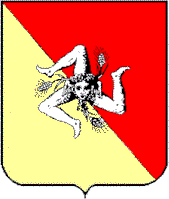 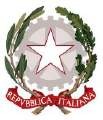 	Logo del Comune		REGIONE SICILIANA				       REPUBBLICA ITALIANAREGIONE SICILIANAAssessorato della Famiglia, delle Politiche Sociali e del LavoroDipartimento della Famiglia e delle Politiche SocialiLegge di Stabilità 2014 – Delibera CIPE n. 9 del  28/01/2015 e ss.mm.ii.AVVISO  per la  richiesta di concessione di     “Aiuti in de minimis per sostenere gli investimenti privati nelle strutture per servizi socio-assistenziali per minori oggetto di provvedimenti restrittivi di natura civile e penale, per inabili fisici e psichici, sia giovani che adulti  presso comunità alloggio residenziali o case protette”“Aiuti per sostenere gli investimenti nelle strutture di servizi socio-educativi per la prima iAllegatiAllegato 1 - Modello per l’istanza di finanziamentoAllegato 2 -Schema di Decreto Finanziamento e DisciplinareAllegato 3 - FormularioAllegato 4 - Modello per la richiesta di erogazione del contributo a titolo di                     anticipazione/acconto (pagamenti intermedi) Allegato 5 - Modello per la richiesta del saldoAllegato 6 - Schema fidejussioneAllegato 7 - Format dichiarazione liberatoria dal fornitore di beni e/o serviziAllegato 8 - Prospetto riepilogativo delle spese sostenuteAllegato 9 - Format perizia tecnicaAllegato 10-Prospetto riepilogativo delle spese sostenute tramite fatture elettroniche-annullo spese	LOGO DEL COMUNE	REGIONE SICILIANA	REPUBBLICA ITALIANAAllegato 1 - Modello per l’istanza di finanziamentoDOMANDA DI AMMISSIONE ALLE AGEVOLAZIONI Legge di Stabilità 2014 – Delibera CIPE n. 9 del 28/01/2015Azione	“		”ll/La	sottoscritto/a	…………………………………………………………………………….,	nato/a	a……………………………………………………	(…………),	il	………………………………………	CF……………………………………………………residente a………………………………….……………………(………. )in via………………………………………………………………	n.	………………,	in	qualità	di……………………..……………………………………… dell’impresa ……………………………………………………avente   sede   legale   in   …………………………..   Via……………………… CAP	Provincia……………. CF ……………………………………………….. P.IVA	recapito telefonico…………………………….	fax	…………………..	e-mail	………………………………	,	P.E.C.……………………………………………CHIEDEdi	poter	accedere	al	contributo	previsto	dall’Avviso	,  per   la  realizzazione  di  un  Progetto	,da realizzarsi nel Comune di _____________________ per un ammontare pari a Euro____________ a fronte di una spesa ammissibile prevista di Euro________A tal fine, consapevole delle responsabilità penali cui può andare incontro in caso di dichiarazionimendaci, ai sensi e per gli effetti dell’art. 76 del D.P.R. 28 dicembre 2000, n. 445,DICHIARAessere un’organizzazione del Terzo Settore No Profit in forma singola a condizione che nel proprio atto costitutivo sia previsto che l’ente non persegua fini di lucro e -che svolgano attività in favore di anziani e persone con limitazione all’autonomia . Non  possono presentare istanza  i Soggetti che, seppur con le succitate caratteristiche, sono costituiti in una forma giuridica partecipativa aggregata (A.T.I., R.T.I., A.T.S. etc.) in quanto non compatibili con le disposizioni della L.R. 22/86 in materia di autorizzazione e iscrizione all’albo regionale. Il Soggetto che presenta l’istanza dovrà coincidere con il Soggetto gestore del servizio in quanto dovrà iscriversi, assieme alla struttura oggetto dell’intervento di riqualificazione, all’Albo regionale di cui alla L.R. 22/86.non perseguire finalità di lucro e le finalità statutarie siano coerenti con l’attività programmata;   essere una PMI ai sensi di quanto all’Allegato 1 al Reg. 651/2014;	appartenere alle classi dimensionali di impresa ammissibili a contributo;che l’impresa è in regola con gli obblighi relativi al pagamento dei contributi previdenziali e assistenziali a favore dei lavoratori oppure che l’impresa è in possesso della certificazione che attesti la sussistenza e l’importo di crediti certi, liquidi ed esigibili vantati nei confronti della Regione Siciliana di importo pari agli oneri contributivi accertati e non ancora versati da parte del medesimo soggetto (DURC). Il soggetto richiedente che, al momento della presentazione della domanda, non abbia sede o unità operativa in Sicilia, ma in altro Stato dell’UE è tenuto a produrre la documentazione equipollente al DURC, secondo la legislazione del Paese di appartenenza;di essere in regola con la normativa antimafia;che l’impresa possiede la capacità economico-finanziaria in relazione al progetto da realizzare documentata mediante l’Allegato b) alla presente Domanda di contributo;che l’impresa possiede la capacità operativa ed amministrativa necessaria alla realizzazione nonché le necessarie competenze e qualifiche professionali richieste dall’oggetto dell’intervento proposto;che l’impresa possiede la capacità di contrarre con la pubblica amministrazione, nel senso che non è destinatario di la sanzione interdittiva di cui all’art. 9, comma 2, lett. c), del decreto legislativo 8 giugno 2001 n. 231 e ss.mm.ii., o altra sanzione che comporti il divieto di contrarre con la pubblica amministrazione;che l’impresa ha sede o unità produttiva locale destinataria dell’intervento nel territorio nel territorio dei 21 Comuni dell’Area Interna Madonie. Per le imprese prive di sede o unità operativa nel predetto territorio al momento della domanda detto requisito deve sussistere al momento del primo pagamento dell’aiuto concesso a titolo di anticipo o pagamento intermedio o saldo;che l’impresa esercita attività contraddistinta dal codice Ateco ISTAT 87.90.00;che l’impresa è   regolarmente   iscritta  a:nei casi previsti dalla legge, nel registro delle imprese della CCIAA territorialmente competente;nel caso di associazioni, fondazioni e altre istituzioni di carattere privato, al Registro delle persone giuridiche istituito presso le prefetture o presso le Regioni se le attività dell’ente è esercitata in una sola Regione;nel caso di società cooperative sociali ONLUS o cooperative ONLUS, all’Albo delle società cooperative di cui al D.M. 23 giugno 2004;nel caso di associazioni o fondazioni riconosciute a livello nazionale ,nell’elenco dellaPrefettura delle associazioni o fondazioni riconosciute.non trovarsi in una delle condizioni di difficoltà così come le stesse sono definite all’Art. 2, punto 18 lett. da a) ad e) del Reg. 651/2014;non essere stato destinatario, nei 3 anni precedenti alla data di pubblicazione dell’Avviso, di procedimenti amministrativi connessi ad atti di revoca per violazione del divieto di distrazione dei beni, di mantenimento dell’unità produttiva localizzata in Sicilia, per accertata grave negligenza nella realizzazione dell’investimento e/o nel mancato raggiungimento degli obiettivi prefissati dall’iniziativa, per carenza dei requisiti essenziali, per irregolarità della documentazione prodotta, comunque imputabile al soggetto beneficiario, e non sanabile, oltre che nel caso di indebita percezione, accertata con provvedimento giudiziale, e, in caso di aiuti rimborsabili, per mancato rispetto del piano di rientro;possedere capacità di contrarre ovvero non essere stato destinatario di sanzione interdittiva o altra sanzione che comporti il divieto di contrarre con la pubblica amministrazione; non essere stato destinatario di provvedimenti di sospensione dell’attività imprenditoriale o di provvedimenti interdittivi, intervenuti nell’ultimo biennio, alla contrattazione con le pubbliche amministrazioni e alla partecipazione alle gare pubbliche, secondo quanto risultante dai dati in possesso dell’Osservatorio dei Lavori Pubblici;non essere stato condannato con sentenza passata in giudicato o non essere stato destinatario di decreto penale di condanna divenuto irrevocabile o sentenza di applicazione della pena su richiesta, ai sensi dell’art. 444 c.p.p., per reati gravi in danno dello Stato o della Comunità che incidono sulla moralità professionale del legale rappresentante;osservare gli obblighi dei contratti collettivi di lavoro e rispettare la normativa in materia di:prevenzione degli infortuni sui luoghi di lavoro e delle malattie professionali;salute e sicurezza sui luoghi di lavoro;inserimento dei disabili;pari opportunità;contrasto del lavoro irregolare e riposo giornaliero e settimanale;tutela dell’ambiente.non avere in precedenza usufruito di altri finanziamenti pubblici finalizzati alla realizzazione, anche parziale, delle stesse spese previste nel progetto;DICHIARA altresìAi fini della determinazione della classe dimensionale di appartenenza dell’impresa, ai sensi di quanto in allegato 1 al Regolamento (CE) n. 651/2014 del 17 giugno 2014, pubblicato in GUUE L 187 del 26 giugno 2014, che l’impresa èPiccola ImpresaMedia Impresache alla data dell’ultimo bilancio approvato, chiuso il 31/12/	, gli occupati e le soglie finanziarieerano i seguenti:che alla data di presentazione della domanda la composizione sociale è la seguente:dichiara inoltre che l’impresa rappresentata è un’impresa AUTONOMA, così come definita in allegato 1 al Reg. 651/2014. Per gli scopi della presente dichiarazione, le Sezioni integrative A) e B) non vengono di conseguenza compilate;(eventuale) che l’impresa rappresentata ha richiesto e ottenuto contributi finanziari a valere sui programmi indicati all’art. 15, comma 9, della L.R. n. 8/2016 e che l’impresa non è inadempiente agli obblighi di monitoraggio economico, finanziario, fisico e procedurale previstidall’art.15,comma9,dellaL.R.n.8/2016,suiprogettifinanziaticontalicontributi.DICHIARAche l’impresa, congiuntamente con altre imprese ad essa eventualmente collegate a monte e a valle nell’ambito del concetto di “impresa unica”1 e tenuto conto di quanto previsto dal Art. 3 comma 8 del Regolamento UE 1407/2013, non ha beneficiato, nell’esercizio finanziario in questione nonché nei due esercizi finanziari precedenti, di contributi pubblici, percepiti a titolo di aiuti de minimis ai sensi del Regolamento (UE) n. 1407/2013 e di altri regolamenti de minimis anche precedentemente vigenti, per un importo superiore a € 200.000,00 (€ 100.000,00 se l’impresa opera nel settore del trasporto di merci su strada per conto terzi), in quanto nel corso del periodo sopra indicato:l’impresa richiedente:non ha beneficiato di aiuti pubblici in de minimis	oppureha beneficiato dei seguenti aiuti de minimisl’impresa richiedentenon è stata interessata a far data dal 1° gennaio 2018 da operazioni di fusione o acquisizione nè ha acquisito la proprietà di rami d’azienda (ai sensi del art.3(8) del Regolamento UE 1407/2013) risulta intestataria dei seguenti de minimis in ragione di operazioni di fusione o acquisizione diazienda o di ramo d’azienda proprietà di rami d’aziendasi allega:copia del documento di identitàcopia dei bilanci approvati relativi agli ultimi tre esercizi [per le imprese non obbligate alla redazione del bilancio] copia delle ultime tre dichiarazioni dei redditi precedenti la data di presentazione della domanda, corredate dai relativi bilanci di verifica redatti secondo le disposizioni normative vigenti;[per le imprese che, alla data di presentazione della domanda, non abbiano ancora chiuso il primo bilancio] la situazione economica e patrimoniale del periodo.Luogo e data	Firma digitale1 Ai sensi dell’Art. 2 par. 2 del Reg. 1407/2013 per Impresa Unica s’intende l’insieme delle imprese fra le quali esiste almeno una dellerelazioni seguenti:un’impresa detiene la maggioranza dei diritti di voto degli azionisti o soci di un’altra impresa;un’impresa ha il diritto di nominare o revocare la maggioranza dei membri del consiglio di amministrazione, direzione o sorveglianzadi un’altra impresa;un’impresahaildirittodiesercitareun’influenzadominantesuun’altraimpresainvirtùdiuncontrattoconclusoconquest’ultimaoppure in virtù di una clausola dello statuto di quest’ultima;un’impresa azionista o socia di un’altra impresa controlla da sola, in virtù di un accordo stipulato con altri azionisti o soci dell’altra impresa, la maggioranza dei diritti di voto degli azionisti o soci di quest’ultima.Le imprese fra le quali intercorre una delle relazioni di cui al primo comma, lettere da a) a d), per il tramite di una o più altre impresesono anch’esse considerate un’impresa unica.Allegato a) al modulo di domanda di ammissione a finanziamento SEZIONI INTEGRATIVE DELLA DICHIARAZIONERELATIVA ALLE DIMENSIONI DELL’IMPRESADettaglio delle imprese associate e collegate all’impresa dichiarante ………………………….………………   con sede legale in	15imprese associate direttamente all’impresadichiarante16Ai dati delle imprese direttamente associate riportate nella prima delle griglie successive, vanno sommati per intero i dati della catena di collegate  e, in proporzione alla percentuale di partecipazione (o di diritti di voto, se più elevata), i dati delle eventuali associate delle collegate. Il totale ottenuto va riportato nel quadro riepilogativo in calce alla sezione A, e sarà sommato ai dati dell’impresa dichiarante in proporzione alla percentuale di partecipazione al capitale (o di diritti di voto, se più elevata).imprese collegate delle suddette imprese associate, per tutta la catena di collegamenti (con esclusione della dichiarante)17imprese associate alle suddette imprese collegate (con esclusione della dichiarante)1815 ATTENZIONE:glioccupati(espressiinULA)egliimportifinanziaridevonoriferirsiall’eserciziocontabilechiusoeapprovatoprimadellapresentazionedella domanda di contributoin caso di partecipazione incrociata tra due imprese, vanno indicate entrambe le relazioni ma i valori nel riepilogo si sommano una volta sola, tenendo conto della partecipazione più elevata16 Nota Bene precisare se l’associazione è a monte o a valle17 Nota Bene: indicare le collegate ma non i loro dati se essi sono già ripresi tramite consolidamento, indicare a quale impresa è riferito il collegamento, riportare anche i collegamenti tramite persona (o gruppo di persone) fisica indicando il nome del soggetto (o soggetti).18 Nota Bene: indicare le associate ma non i loro dati se essi sono già ripresi tramite consolidamento in proporzione almeno equivalente allepercentuali di partecipazione, indicare a quale impresa è riferita l’associazione, non si computano le associate delle associate.quadro riepilogativo imprese associate all’impresa dichiaranteimprese collegate direttamente all’impresa dichiaranteAi dati delle imprese direttamente collegate riportate nella prima delle griglie successive, vanno sommati per intero i dati della catena di collegate e, in proporzione alla percentuale di partecipazione (o di diritti di voto, se più elevata), i dati delle eventuali associate. Il totale ottenuto va riportato nel quadro riepilogativo in calce alla sezione B, e sarà sommato per intero ai dati dell’impresadichiarante.imprese collegate delle suddette imprese collegate, per tutta la catena di collegamenti (con esclusione della dichiarante)19imprese associate alle suddette imprese collegate (con esclusione della dichiarante)2019 Nota Bene: indicare a quale impresa è riferito il collegamento, indicare le collegate ma non i loro dati se essi sono già ripresi tramite consolidamento, riportare anche i collegamenti tramite persona (o gruppo di persone) fisica indicando il nome del soggetto (o soggetti).20 Nota Bene: non si computano le associate delle associate, indicare a quale impresa è riferita l’associazione, indicare le associate ma non iloro dati se essi sono già ripresi tramite consolidamento in proporzione almeno equivalente alle percentuali di partecipazione.quadro riepilogativo imprese collegate all’impresadichiarante2121 E’ possibile allegare rappresentazione grafica della struttura societaria.Allegato b) al modulo di domanda per l’ammissione al finanziamento Capacità Finanziaria[SU CARTA INTESTATA DELL’ISTITUTO DI CREDITO] Il sottoscritto……………………………………in qualità di responsabile dell’agenzia di	(città evia)dell’…	Istituto di creditoDICHIARAdi aver analizzato i dati e la documentazione relativa al progetto prot. n. …… presentato da………………………………….., a valere sulla Legge di Stabilità – Delibera n. 9 del 28/01/2015Obiettivo specifico “	” Azione “		” Avviso:			e di aver verificato la congruità della struttura finanziaria del progetto suddetto ed esaminatol’allegata documentazione progettuale relativa al Programma presentatoATTESTAche	dispone della capacità finanziaria per soddisfare le condizioni previste dall’Avviso citato, ovvero che allo stato attuale, è nelle condizioni di apportare i mezzi propri secondo le indicazioni di cui al piano finanziario proposto.Luogo e data, ……………………….Timbro e firma23……………………….23 Sottoscrivere la presente dichiarazione con le modalità previste dall’art. 38 del D.P.R. 445 del 28 dicembre 2000, e successive modifiche eintegrazioni.Allegato c) al modulo di domanda per l’ammissione al finanziamento DICHIARAZIONE SOSTITUTIVA RELATIVA AL TRATTAMENTO DATI PERSONALIInformativa ai sensi del Regolamento UE 2016/679 REGOLAMENTO GENERALE SULLA PROTEZIONE DEI DATIAi sensi del predetto regolamento, si informa che:i dati forniti sono trattati dalla Regione Siciliana per l'espletamento degli adempimenti, ivi compresa la fase dei controlli sulle autocertificazioni;il conferimento dei dati è obbligatorio e l’eventuale rifiuto di fornire tali dati può comportare lamancata assegnazione del contributo;la raccolta e il trattamento dei dati saranno effettuati mediante strumenti informatici e telematici;i dati potranno essere comunicati agli enti preposti alla verifica delle dichiarazioni rese dal beneficiario ai sensi del D.P.R. n. 445/2000 e a ogni soggetto che abbia interesse ai sensi della Legge n. 241/90 e ss. mm. ii;i dati anagrafici del richiedente e le informazioni circa gli esiti delle fasi di ammissibilità e valutazione saranno diffusi secondo le norme che regolano la pubblicità degli atti amministrativi presso la Regione Siciliana, e sul sito internet della Regione Siciliana, al fine di divulgare gli esiti finali delle procedure amministrative;il titolare del trattamento è la Regione Siciliana, Giunta Regionale;ilResponsabileinternodeltrattamentodeidatiperlaRegioneSicilianaèla	Responsabile	;i	Responsabili	esterni	del	trattamento	per	ciascun	ambito	di	competenza	sono:	[overicorre];gli incaricati al trattamento dei dati per la Regione Siciliana sono i dipendenti regionali assegnati	.L'interessato può esercitare i suoi diritti nei confronti del titolare del trattamento in ogni momento, inviando una comunicazione all’indirizzo di postaelettronica 	Il/la sottoscritto/a	nato/aa	il	nella suaqualità di  legale rappresentante di		avente  sede legale in	 Via	CAP	Provincia	ATECO sede  legale  (se previsto)	CF	IVA	unità locale di svolgimento del progettoin	Via	CAP	Provincia	ATECO unità locale di svolgimentodel	progetto	(se	previsto)	mail	PEC	Autorizza Regione Siciliana a trattare i dati personali inviati.Telefono	Firma digitalefax		e-	LOGO DEL COMUNE	REGIONE SICILIANA                                                                                REPUBBLICA ITALIANAAllegato 2  - Schema DECRETO DI FINANZIAMENTO E APPROVAZIONE   DisciplinareRegione SicilianaAssessorato xxxxxxDipartimento xxxxxxIl Dirigente GeneraleVISTO	il Regolamento (UE) n. 1303/2013 del Parlamento Europeo e del Consiglio del 17 dicembre 2013 recante disposizioni comuni sul Fondo europeo di sviluppo regionale, sul Fondo sociale europeo, sul Fondo di coesione, sul Fondo europeo agricolo per lo sviluppo rurale e sul Fondo europeo per gli affari marittimi e la pesca e disposizioni generali sul Fondo europeo di sviluppo regionale, sul Fondo sociale europeo, sul Fondo di coesione e sul Fondo europeo per gli affari marittimi e la pesca, e che abroga il regolamento (CE) n. 1083/2006 del Consiglio;VISTO 	il Regolamento (UE) n. 1301/2013 del Parlamento Europeo e del Consiglio del 17 dicembre 2013 relativo al Fondo europeo di sviluppo regionale e a disposizioni specifiche concernenti l’obiettivo “Investimenti a favore della crescita e dell’occupazione” e che abroga il Regolamento (CE) n. 1080/2006;VISTA	la Decisione della Commissione Europea C (2015) n. 5904 del 17 agosto 2015 che ha approvato la partecipazione del Fondo Europeo di sviluppo regionale (FESR) al cofinanziamento del Programma Operativo della Regione Siciliana;VISTI	VISTO	Il D.P.R. n. 22 del 28/02/2018 “Regolamento recante i criteri sull’ammissibilità delle spese per i programmi cofinanziati dai Fondi strutturali di investimento europei (SIE) per il periodo di programmazione 2014/2020” ;VISTO 	il Regolamento (UE) n. 1407/2013 della Commissione del 18 dicembre 2013 relativo all’applicazione degli articoli 107 e 108 del trattato sul funzionamento dell’Unione europea agli aiuti de minimis; (se si tratta di aiuto in de minimis)VISTO	il Regolamento delegato (UE) n. 480/2014 della Commissione del 3 marzo 2014 che integra il Regolamento (UE) n. 1303/2013 del Parlamento europeo e del Consiglio recante disposizioni comuni sul Fondo europeo di sviluppo regionale, sul Fondo sociale europeo, sul Fondo di coesione, sul Fondo europeo agricolo per lo sviluppo rurale e sul Fondo europeo per gli affari marittimi e la pesca e disposizioni generali sul Fondo europeo di sviluppo regionale, sul Fondo sociale europeo, sul Fondo di coesione e sul Fondo europeo per gli affari marittimi e la pesca;VISTO	il Regolamento di esecuzione (UE) n. 1011/2014 della Commissione del 22 settembre 2014 recante modalità di esecuzione del Regolamento (UE) n. 1303/2013 del Parlamento europeo e del Consiglio per quanto riguarda i modelli per la presentazione di determinate informazioni alla Commissione e le norme dettagliate concernenti gli scambi di informazioni tra beneficiari e autorità di gestione, autorità di certificazione, autorità di audit e organismi intermedi; VISTA	la Raccomandazione della Commissione n. 361 del 6 maggio 2003 relativa alla definizione delle microimprese, piccole e medie imprese;VISTO	il Regolamento di esecuzione (UE) n. 821/2014 della Commissione del 28 luglio 2014 recante modalità di applicazione del Regolamento (UE) n. 1303/2013 del Parlamento europeo e del Consiglio per quanto riguarda le modalità dettagliate per il trasferimento e la gestione dei contributi dei programmi, le relazioni sugli strumenti finanziari, le caratteristiche tecniche delle misure di informazione e di comunicazione per le operazioni e il sistema di registrazione e memorizzazione dei dati;VISTO	il Decreto Ministro Attività produttive 18 aprile 2005 recante Adeguamento alla disciplina comunitaria dei criteri di individuazione delle PMI;VISTO	il Titolo XIII – Disposizioni procedurali per l’erogazione degli aiuti della Legge Regionale n. 32 del 23 dicembre 2000;VISTA	la Deliberazione di Giunta n.375 del 8.11.2016 avente ad oggetto l’apprezzamento della Condizionalità ex-ante – Strategia Regionale per la Specializzazione Intelligente ‘Smart Specialization 2014-2020’. Documento S3 aggiornato;VISTA	La Delibera di Giunta n. 267 del 10.11.2015 avente per oggetto P.O. F.E.S.R. Sicilia 2014-2020 Decisione C(2015) 5904 del 17/8/2015. -Adozione definitiva;VISTA	La Deliberazione 419 del 28/11/2019 della Giunta Regionale, con la quale è stato approvato il Documento di Programmazione Attuativa (2019-2021)VISTA	la Delibera di Giunta n. 267 del 27/7/2016 avente per oggetto Programma Operativo FESR Sicilia 2014-2020. Ripartizione delle risorse del Programma per Centri di responsabilità e obiettivi tematici - Approvazione;VISTA	la Deliberazione della Giunta Regionale n. 195 del 15 Aprile 2017 che approva il documento “Descrizione delle funzioni e delle procedure in atto per l’Autorità di Gestione e per l’Autorità di Certificazione” del PO FESR Sicilia 2014/2010 e ss.mm.ii.;VISTO	il D.D.G. n. 684/DRP Dipartimento della Programmazione della Regione Siciliana del 30/10/2020  che adotta  il Manuale per l’Attuazione del PO FESR Sicilia 2014-2020 e nella versione Ottobre 2020;VISTA	le Deliberazioni della Giunta Regionale n. 177 e n. 178 del 27/04/2017 aventi per oggetto “Programma Operativo FESR Sicilia 2014/2020. Documento requisiti di ammissibilità e criteri di selezione” e ss.mm.ii.;VISTA	la Deliberazione di Giunta Regionale n. 438 del 27.12.2016 relativa a Definizione della base giuridica aiuti ex art.185 della legge regionale 23 dicembre 2000 n.32 – Schede programmazione attuativa regimi di aiuti PO FESR 2014/2020 – Modifiche ed integrazioni alla deliberazione della Giunta regionale n.285 del 09/08/2016;VISTO	il Decreto Presidenziale n. 6 del 17/03/2017 registrato alla Corte dei conti il 03/04/2017 al Reg.n.1 fg.n.51 con il quale è stata emanata la Deliberazione 	della Giunta Regionale n.111 del 15/03/2017 relativa a “Definizione della base 	giuridica aiuti ex art.185 della legge regionale 23 dicembre 2000 n.32 - Schede 	programmazione attuativa regimi di aiuti PO FESR 2014/2020. Modifiche ed integrazioni alla deliberazione della Giunta regionale  n. 438 del 27.12.2016”;VISTA	la Legge Regione Siciliana 5 aprile 2011 n. 5 – Disposizioni per la trasparenza, la semplificazione, l’efficienza, l’informatizzazione della pubblica amministrazione e l’agevolazione delle iniziative economiche. Disposizioni per il contrasto alla corruzione ed alla criminalità organizzata di stampo mafioso. Disposizioni per il riordino e la semplificazione della legislazione regionale;VISTA 	la Legge Regione Siciliana n. 8 del 17 maggio 2016 recante “Disposizioni per favorire l’economia. Norme in materia di personale. Disposizioni varie” in GURS del 24 Maggio 2016 n° 22;VISTA	la Legge Regione Siciliana n. __ del __/__/____ che approva il bilancio di previsione della Regione Siciliana per l’anno finanziario ____; VISTO	l’Avviso pubblico approvato con D.D.G. n. ____ del __/__/____ pubblicato sulla G.U.R.S. n. __ del __/__/____ e sul sito www.euroinfosicilia.it e sul sito istituzionale di questo Dipartimento competente (di seguito l’Avviso);VISTO	il D.D.G. n. __ del __/__/____ con il quale è stato approvato, ai sensi del punto __ dell’avviso pubblico, l’elenco dettagliato delle istanze con riportate le domande ammissibili, le irricevibili e le inammissibili;VISTO 	il DDG n. __ del __/__/____ che ….. (per eventuali modifiche);VISTA 	il DDG n. __ del __/__/____ che ha nominato la Commissione di Valutazione per l’Avviso ___; VISTI	i verbali di della Commissione trasmessi __ in data __/__/_____;VISTO	il Decreto MiSE n. 115 del 31/05/2017 regolamento recante la disciplina per il funzionamento del Registro Nazionale degli Aiuti di Stato, ai sensi dell’art. 52, comma 6 della Legge 24 dicembre 2012 n. 234 e ss.mm.ii.;per tutto quanto visto ritenuto e considerato DECRETAArt. 1E’ finanziato, a valere sulla azione ______, l’intervento denominato ________ identificato nella graduatoria al numero______, CUP__________, beneficiario ___________, con sede in _______, partita IVA ____________ (secondo il seguente quadro economico: (riportare il quadro economico risultante dall’istruttoria). L’aiuto è registrato sul Registro Nazionale degli Aiuti, ai sensi del decreto 31 maggio 2017, n. 115, con il codice CAR/COR [per aiuti individuali].Art. 2Sono impegnate le somme di euro ___________ per l’esercizio ____, di euro per l’esercizio _____, per un totale di euro ______iscritte con DD ___/__, emesso dall’Assessorato Regionale dell’Economia, Dipartimento Bilancio e Tesoro, a valere sul capitolo _______ - __________________, codice SIOPE ______Art. 3Le modalità di definizione dei rapporti fra l’Amministrazione e il beneficiario sono contenute nell’Allegato 1 che è parte integrante del presente decreto.Art. 4Il presente decreto è esecutivo a seguito della registrazione da parte Ragioneria Centrale del Dipartimento  e sarà pubblicato sui siti euroinfosicilia.it e  su quelli previsti a noma di legge.Allegato 1: disciplina dei rapporti coi beneficiariDisciplinare dei rapporti fra l’Amministrazione Regionale ed il soggetto beneficiario di un contributo a valere sulla Legge di Stabilità  2014 - Delibera n. 9 del 28/01/20151	OGGETTO E FINALITÀIl presente allegato ha per oggetto la disciplina del rapporto tra il beneficiario del contributo, __________________ per l’operazione denominata _____individuata dal CUP ______________ (di seguito denominato Beneficiario) e la Regione Siciliana, Dipartimento _______, Servizio ______ _____________(di seguito denominata Regione) a valere sulla Legge di Stabilità 2014 - Delibera CIPE n. 9 del 28/01/2015 (di seguito, il Programma), PRATT _____________.  Il finanziamento pubblico è concesso in forma di contributo in conto capitale/interesse etc. così come previsto dall’articolo ___ Reg. 651 per la realizzazione dell’intervento di cui all’Avviso  (nel seguito, l’Intervento), parte integrante del presente Decreto.Tutti i termini indicati nel presente allegato sono da intendersi riferiti a giorni naturali e consecutivi, salvo ove diversamente indicato.2	PRIMI ADEMPIMENTI DEL BENEFICIARIOIl Beneficiario si obbliga ad inviare alla Regione il disciplinare a mezzo PEC e con sottoscrizione digitale per accettazione da parte del Legale rappresentante del Beneficiario, entro il termine di giorni sette dalla notifica a mezzo PEC del Decreto di finanziamento e dell’allegato Disciplinare.Nel caso in cui il beneficiario non adempia all'obbligo di cui al comma precedente, la Regione avvia il procedimento di estromissione dal finanziamento, fatta salva l'ipotesi in cui il beneficiario, entro lo stesso termine di cui al comma precedente, non richieda, esplicitandone le motivazioni, una proroga del termine medesimo. La proroga non può avere durata superiore a 10 (dieci) giorni e non può essere concessa più di una volta.Sono in ogni caso ammesse forme diverse di sottoscrizione e invio nei termini previsti dai punti superiori, purchè previsti dalle vigenti normative.3	DURATA DEL PROGETTO Il tempo previsto per il completamento dell’operazione è di mesi  ______, conformemente al  quanto indicato ai punti B1 e C3 del Formulario ( All. 3 all’Avviso) L’operazione sarà realizzata dal ___  /___/_____  (“data di inizio”) al   ___/___  /______ (“data di conclusione”); la durata dell’operazione corrisponde a quanto previsto nel citato Formulario ( All. 3 all’Avviso), opportunamente ridefinito in funzione dell’avvio effettivo comunicato dall’impresa, per rendere coerente la tempistica delle operazioni con l’emissione del decreto di finanziamento.Le attività devono concludersi entro la “data di conclusione” prevista dal presente contratto.La chiusura di tutti i circuiti finanziari - pagamenti e quietanze - deve avvenire entro e non oltre 60 giorni di calendario successivi alla data di conclusione.4	OBBLIGHI DELLA REGIONE SICILIANALa Regione sovrintende al rispetto delle indicazioni del presente allegato, verifica l’effettiva attuazione dell’operazione e il corretto utilizzo delle risorse pubbliche.Essa informa il Beneficiario in merito a qualsiasi elemento che possa avere delle ricadute sull’attuazione dell’operazione, la rendicontazione e l’erogazione del relativo contributo.Essa fornisce, inoltre, precise informazioni in merito alle procedure rilevanti a supporto del Beneficiario ai fini dell’adempimento dei suoi obblighi.Fermi restando gli obblighi di rendicontazione secondo le modalità previste dall’Avviso, la Regione si impegna a corrispondere al Beneficiario, nelle forme e modalità stabilite all’Articolo 8 del presente Allegato, il contributo di euro ________,00 (euro                          /00) a fronte di un costo totale dell’Intervento pari a euro                 ,00 (euro ____________/00).L’erogazione del Contributo è subordinata alla verifica del mantenimento, da parte del Beneficiario, dei requisiti per l’accesso allo stesso, nonché alla verifica d’ufficio della regolarità contributiva e previdenziale e, ove previsto dalla normativa di riferimento, del rispetto della normativa antimafia.L’erogazione del Contributo è effettuata mediante bonifico bancario, sul conto n. ---_______________presso la banca __________ Agenzia n._______di __________ intestato al Beneficiario, IBAN ______________________ indicato dallo stesso come conto corrente dedicato anche in via non esclusiva alla iniziativa finanziata.5	OBBLIGHI DEL BENEFICIARIOIl Beneficiario è tenuto ai seguenti obblighi generali:realizzare l’Intervento secondo le modalità previste nel progetto approvato e secondo quanto previsto dall’Avviso;realizzare l’Intervento in conformità con tutte le norme, anche non espressamente richiamate, relative ai Fondi strutturali e di investimento europei (nel seguito, i Fondi SIE);realizzare l’Intervento entro i termini previsti all’art. 3 della presente Allegato;rendicontare, nel caso di aiuti con costi ammissibili individuabili, le spese sostenute, giustificate da fatture quietanzate o da documenti contabili di valore probatorio equivalente, formalizzando apposita domanda di rimborso nei modi ed entro i termini previsti dall’avviso;garantire che le spese dichiarate in sede di richiesta di erogazione del contributo siano reali e che i prodotti e i servizi siano forniti conformemente a quanto previsto in sede di approvazione del progetto;garantire che il contributo concesso rispetti le regole applicabili in materia di cumulo degli aiuti;soddisfare gli impegni assunti in sede di presentazione della domanda di finanziamento;assicurare la realizzazione delle attività previste dall’intervento così come le stesse sono individuate nell’ambito degli atti connessi alla procedura di concessione dell’aiuto;conservare tutti i documenti relativi al progetto sotto forma di originali o di copie autenticate su supporti comunemente accettati, che comprovano l’effettività della spesa sostenuta, secondo quanto previsto dall’art. 140 del reg. (UE) 1303/2013 e dalle vigenti normative nazionali;fornire secondo le modalità e i tempi definiti dalla Regione i dati e le informazioni relativi al monitoraggio finanziario, economico, fisico e procedurale, nel rispetto delle disposizioni applicabili in materia di Fondi SIE e secondo quanto previsto al successivo Articolo 9;garantire il mantenimento dei requisiti di accesso al contributo così come gli stessi sono definiti dall’Avviso;fornire le informazioni e le documentazioni finanziarie, tecniche e amministrative dell’Intervento comunque richieste dalla Regione e/o dagli enti dalla Regione incaricati, nonché le attestazioni necessarie per la verifica del possesso e del mantenimento dei requisiti di cui all’Avviso, entro un termine massimo di 15 (quindici) giorni dalla richiesta, se non diversamente stabilito;comunicare, in sede di richiesta di erogazione del contributo l’ubicazione dei documenti sopra richiamati nonché l’identità del soggetto addetto a tale conservazione. Ogni modifica e/o aggiornamento delle suddette informazioni deve essere prontamente comunicato secondo le modalità previste dalle disposizioni applicabili al contributo concesso;consentire le verifiche in loco, a favore delle autorità di controllo regionali, nazionali e comunitarie;impegnarsi, in caso di ispezione, ad assicurare l’accesso ai documenti sopra richiamati. In tali occasioni, è altresì tenuto a fornire estratti o copie dei suddetti documenti alle persone o agli organismi che ne hanno diritto, compresi, nel caso di un contributo concesso nel quadro della Programmazione Regionale Comunitaria o Nazionale, almeno il personale autorizzato dell’Autorità di Gestione, dell’Autorità di Certificazione, dell’Autorità di Audit, e/o di eventuali Gestore Concessionario/Organismo Intermedio, nonché i funzionari autorizzati della Comunità europea e i loro rappresentanti autorizzati;rispettare le disposizioni di cui al punto 4 lettera b) dell’art. 125 del Reg.(UE) 1303/2013  nella gestione delle somme trasferite dalla Regione a titolo di finanziamento a valere sulle risorse del Programma assicurando un sistema di contabilità separata o una codificazione contabile adeguata per tutte le transazioni relative all’operazione;assicurare di trovarsi in regola circa gli obblighi relativi al pagamento dei contributi previdenziali e assistenziali;rispettare le norme dell’ordinamento giuridico italiano in materia di prevenzione degli infortuni sui luoghi di lavoro e delle malattie professionali, della sicurezza sui luoghi di lavoro, dei contratti collettivi di lavoro e delle normative relative alla tutela dell’ambiente e in caso di ricorso a eventuali procedure di appalto, la normativa in materia di contratti pubblici relativa a lavori, servizi e forniture;il beneficiario è tenuto ai seguenti ulteriori obblighi successivi al completamento dell’operazione:il beneficiario è tenuto a mantenere gli originali dei documenti di spesa e di quelli attestanti l’avvenuto pagamento a disposizione per accertamenti e controlli, per un periodo di tre anni a decorrere dal 31 dicembre successivo alla presentazione dei conti nei quali sono incluse le spese finali dell'operazione completata. Tali documenti sono resi disponibili, a richiesta, per gli accertamenti e verifiche da parte della Regione e degli organismi nazionali e comunitari preposti al controllo;rispettare il vincolo di stabilità dell'operazione di cui all'art. 71 del Regolamento 1303/2013, per un periodo di 5 anni. Nel caso in cui il Beneficiario è una P.M.I., il vincolo di cui all'art. 71, par. 1 primo comma è ridotto a tre anni;Il beneficiario è tenuto ad adempiere ai seguenti obblighi di comunicazione:dare immediata comunicazione della volontà di rinunciare al contributo mediante posta elettronica certificata;dare tempestiva informazione circa l’insorgere di eventuali procedure amministrative o giudiziarie concernenti il progetto cofinanziato;comunicare tempestivamente, e comunque nei termini specifici previsti per ciascun caso, eventuali variazioni progettuali; comunicare tempestivamente l’insorgere di situazioni gestionali tali da condurre l’impresa in condizioni di difficoltà, ai sensi dell’art. 2, punto 18 del Reg. (UE) 651/2014;fornire le informazioni necessarie al monitoraggio fisico, finanziario e procedurale dell’operazione.Il beneficiario è altresì tenuto ai seguenti obblighi connessi alle esigenze di informazione e pubblicità:informazione al pubblico in merito al finanziamento ottenuto nell’ambito del Programma Operativo Regionale del Fondo Europeo di Sviluppo Regionale 2014-2020, secondo quanto in merito previsto al punto 2.2 dell’Allegato XII del regolamento 1303/2013;adeguamento a regole specifiche relative alla visibilità e all’immagine del progetto, che verranno fornite dalla Regione.Il beneficiario è tenuto, quindi, a fornire alla Regione, al completamento dell’operazione, una sintesi dei risultati raggiunti. Tali informazioni saranno diffuse tramite web o altri strumenti di comunicazione. Il beneficiario, se necessario, si renderà altresì disponibile a collaborare con la Regione alla realizzazione di prodotti audiovisivi per informare il pubblico in merito ai risultati ottenuti con il contributo concesso.6	SPESE AMMISSIBILILe spese ammissibili a contributo sono quelle previste dal progetto presentato così come esitato dalla Commissione di valutazione ed in conformità alle disposizioni pubblicate sulla G.U.R.S. n. del__/__/___;Ai fini della rendicontazione e dell’erogazione del contributo, tutte le spese devono:rientrare in una delle voci di spesa ammissibili.essere effettuate entro i termini stabiliti dal punto 3 del presente documento.essere effettivamente e strettamente connesse al progetto ammesso all’agevolazione.essere relative a beni e servizi che risultano consegnati ovvero completamente forniti/realizzati.derivare da atti giuridicamente vincolanti (contratti, convenzioni, lettere d’incarico, ecc.), da cui risulti chiaramente l’oggetto della prestazione nonché il riferimento all’operazione per la quale è stato concesso l’aiuto.essere effettivamente sostenute e giustificate da fatture quietanzate o da documenti contabili di valore probatorio equivalente.essere chiaramente imputate al relativo soggetto beneficiario.essere comprovate da titoli attestanti l’avvenuto pagamento che permettano di ricondurre inequivocabilmente la spesa al progetto oggetto di agevolazione. A tale proposito si specifica quanto segue:tutte le spese devono essere pagate con bonifico bancario, con ricevuta bancaria  o assegno bancario purché quest’ultimo sia corredato dal relativo estratto conto che attesti il pagamento e l’uscita finanziaria. Non sono ammessi i pagamenti per contanti. Tutti i pagamenti effettuati con bonifico devono contenere l’indicazione nella causale del riferimento al progetto pena la non ammissione del relativo importo. Sono ammissibili i pagamenti con Carta Credito o tramite Bancomat-POS aziendale solo per importi inferiori a 500,00 euro e in una unica soluzione;non sono in ogni caso ammissibili titoli di spesa per importi inferiori a 150,00 euro oltre Iva, se dovuta;le fatture o i documenti contabili aventi valore probatorio equivalente devono essere fiscalmente validi e quietanzati. Le modalità di quietanza possono essere le seguenti: dichiarazione in originale e su carta intestata del soggetto emittente resa ai sensi del DPR. 445 del 2000 che attesti che la fattura, o altro documento contabile (dei quali devono essere indicati gli estremi), sono stati regolarmente saldati (un’unica dichiarazione dello stesso emittente può riferirsi a più fatture) con l’indicazione della modalità di pagamento e i riferimenti identificativi. La dichiarazione dovrà includere anche eventuali note di credito, sconti o abbuoni a storno degli importi di cui sopra;Qualora non sia stato possibile ottenere la dichiarazione liberatoria del fornitore, a fronte di comprovata richiesta, copia della fattura, o altro documento contabile, accompagnati da ricevuta bancaria o fotocopia dell’assegno con relativo estratto conto che attesti il pagamento e l’uscita finanziaria;nel caso di pagamenti in valuta estera il relativo controvalore in euro è ottenuto sulla base del cambio utilizzato per la transazione nel giorno di effettivo pagamento;  ai fini della prova del pagamento il soggetto beneficiario deve presentare all’occorrenza l’estratto del conto corrente da cui risulti l’addebito (con evidenziazione specifica dell’importo, della data del pagamento, nonché della causale dello stesso);tutte le spese devono essere registrate ed essere chiaramente identificabili nella contabilità del soggetto beneficiario.7	EROGAZIONE CONTRIBUTO E MODALITÀ DI RENDICONTAZIONEL’erogazione del contributo avviene secondo le modalità previste dall’avviso. Per il dettaglio della documentazione necessaria per le varie tipologie di spesa si faccia riferimento all’avviso: In generale, la documentazione da presentare in sede di richiesta del contributo a titolo di anticipazione è la seguente:richiesta di erogazione dell’anticipazione del contributo sottoscritta dal legale rappresentante dell’impresa, redatta secondo la modulistica prevista dall’Avviso;fidejussione bancaria o assicurativa, redatta secondo il modello previsto dall’avviso, e rilasciata da istituti bancari o assicurativi autorizzati ad operare nel territorio nazionale.La documentazione da presentare in sede di richiesta del contributo a titolo di stato di avanzamento è la seguente:richiesta di erogazione del parziale contributo a stato di avanzamento sottoscritta dal legale rappresentante dell’impresa; documentazione giustificativa, in copia conforme, delle spese sostenute, provate da fatture quietanzate o da documenti contabili di valore probatorio equivalente;dichiarazione liberatoria in originale rilasciata su carta intestata, ai sensi e per gli effetti del DPR 445/2000, dal legale rappresentante del fornitore di beni e/o servizi, in relazione alle fatture emesse dallo stesso;dichiarazione sostitutiva di atto notorio redatta ai sensi del DPR 445/2000 del certificato di iscrizione al registro delle imprese (CCIAA)copia stralcio e/c bancario (o postale) da cui risultano gli addebiti dei pagamenti effettuati;copia autentica del libro dei cespiti ammortizzabili con l’iscrizione di tutti beni oggetto delle agevolazioni;relazione intermedia sulle attività svolte. La documentazione da presentare in sede di richiesta del contributo a titolo di saldo finale è la seguente: richiesta di erogazione del saldo finale redatta secondo il modello previsto dall’Avviso e sottoscritta dal legale rappresentante dell’impresa;documentazione giustificativa, in copia conforme, delle spese sostenute, provate da fatture quietanzate o da documenti contabili di valore probatorio equivalente;dichiarazione liberatoria in originale rilasciata su carta intestata, ai sensi e per gli effetti del DPR 445/2000, dal legale rappresentante del fornitore di beni e/o servizi, in relazione alle fatture emesse dallo stesso;dichiarazione sostitutiva di atto notorio redatta ai sensi del DPR 445/2000 del certificato di iscrizione al registro delle imprese (CCIAA);copia stralcio e/c bancario (o postale) da cui risultano gli addebiti dei pagamenti effettuati;copia autentica del libro dei cespiti ammortizzabili con l’iscrizione di tutti beni oggetto delle agevolazioni;relazione finale sulle attività svolte;documentazione attestante che il suolo e gli immobili interessati dal programma di investimento siano rispondenti, in relazione all’attività da svolgere a seguito della realizzazione della operazione agevolata, ai vigenti specifici vincoli edilizi, urbanistici e di destinazione d’uso perizia tecnica asseverata in Tribunale redatta da un esperto della materia, estraneo all’impresa richiedente ed iscritto in un albo professionale attinente al programma d’investimento, attestante la conforme realizzazione dell’intervento rispetto al formulario presentato in sede di sottomissione della domanda di agevolazione, così come recepito nel Decreto di Finanziamento.Tutti i giustificativi di spesa, in copia conforme all’originale, devono essere annullati con apposito timbro recante la dicitura: “Documento contabile finanziato a valere sulla Legge di Stabilità 2014 – Delibera CIPE n. 9 del 28/01/2015 – ammesso per l’intero importo o per l’importo di ____________________.In caso di fatturazione elettronica, e ove possibile, il tracciato xml relativo alla fattura oggetto di rendicontazione dovrà contenere l’annullo apposto con apposita dicitura nel campo “note”, [ovvero], dovrà essere prodotta una dichiarazione sostitutiva di atto notorio ai sensi del DPR 445/2000, secondo il modello dell’allegato 2.8.8	MONITORAGGIO DELL’INTERVENTO E DELLE SPESE[ove ricorra] Il Beneficiario provvede a fornire alla Regione/immette tramite username e password i dati economici, finanziari, fisici e procedurali relativi alle varie fasi di realizzazione dell'Intervento, provvisti di codice Caronte contenuti nel Decreto, attraverso l’utilizzo di appositi moduli messi a disposizione dalla Regione/tramite il sistema informativo Caronte.Entro 10 (dieci) giorni dalla fine di ciascun bimestre di anno solare, il Beneficiario è tenuto a comunicare i dati di cui al comma precedente per garantire alla Regione il rispetto degli obblighi di monitoraggio nei confronti dello Stato e della UE. In assenza di avanzamento dei dati rispetto al bimestre precedente, il Beneficiario deve, comunque, comunicare la circostanza e confermare i dati precedenti.Nell’eventualità che per dodici mesi consecutivi non vi sia nessun avanzamento della spesa e non sia intervenuta alcuna comunicazione formale in ordine alle motivazioni del mancato avanzamento, la Regione, previa diffida, procede alla revoca del Decreto e al recupero delle eventuali somme già versate.La trasmissione corretta dei dati di monitoraggio di cui al comma 1, costituisce condizione necessaria per l’erogazione, da parte della Regione, delle quote del Contributo.La trasmissione puntuale dei dati di monitoraggio di cui ai commi 1 e 2, costituisce altresì condizione per accedere a eventuali istituti premiali previsti da successivi Avvisi, in rispondenza e conformità alla disciplina comunitaria, nazionale e regionale di riferimento.9	CONSERVAZIONE DELLA DOCUMENTAZIONEAi fini del rispetto delle disposizioni di cui all’Art. 140 del Reg. 1303/2013 e s.m.i., il Beneficiario comunica, in concomitanza con la richiesta di anticipazione del contributo, le informazioni utili relativamente alla ubicazione della documentazione ed alla persona responsabile della conservazione della documentazione.La documentazione deve essere accessibile senza limitazioni ai fini di controllo alle persone ed agli organismi aventi diritto e deve essere conservata per un periodo di tre anni a decorrere dal 31 dicembre successivo alla presentazione dei conti nei quali sono incluse le spese finali dell'operazione completata. Il Beneficiario provvede a comunicare eventuali variazioni relativamente alle indicazioni fornite nell’ambito della comunicazione di cui al comma precedente.Il Beneficiario provvederà a curare la conservazione della documentazione amministrativa, contabile e fiscale, separata dagli altri atti amministrativi dell’impresa e a renderla accessibile senza limitazioni.Nel caso in cui il Beneficiario utilizzi sistemi di archiviazione elettronica o di elaborazione delle immagini (ossia che effettuano scansioni dei documenti originali e li archiviano in forma elettronica) lo stesso deve garantire che: ciascun documento elettronico scannerizzato sia identico all’originale cartaceo, sia impossibile scannerizzare lo stesso documento cartaceo per produrre documenti elettronici diversi, ciascun documento elettronico resti unico e non possa essere riutilizzato per uno scopo diverso da quello iniziale. La procedura di approvazione, contabile e di pagamento deve essere unica per ciascun documento elettronico. Non deve essere possibile approvare, contabilizzare o pagare lo stesso documento elettronico più volte. Una volta sottoposto a scansione, deve essere impossibile modificare i documenti elettronici o creare copie alterate.In caso di ispezione, il Beneficiario si impegna ad assicurare l’accesso ai documenti sopra richiamati. In tali occasioni, è altresì tenuto a fornire estratti o copie dei suddetti documenti alle persone o agli organismi che ne hanno diritto, compresi almeno il personale autorizzato della Regione, dell’Autorità di Certificazione, del Gestore Concessionario e dell’Autorità di Audit, nonché i funzionari autorizzati dell’Unione Europea e i loro rappresentanti autorizzati.10	INFORMAZIONE E PUBBLICITÀIl Beneficiario ha l’obbligo di adempiere gli obblighi in materia di informazione e pubblicità.informazione al pubblico in merito al finanziamento ottenuto nell’ambito  della Legge di Stabilità 2014 – Delibera CIPE n. 9 del 28/01/2015, secondo quanto in merito previsto al punto 2.2 dell’Allegato XII del regolamento 1303/2013;rispetto dei termini relativi alla visibilità e all’immagine dell’intervento di cui al presente Allegato.La Regione è autorizzata a pubblicare in qualsiasi forma e con qualunque mezzo le seguenti informazioni relative al Progetto:il nome del Beneficiario;la descrizione dell’operazione;il costo totale, il contributo concesso e la percentuale dei costi ammissibili totali;la localizzazione geografica dell’operazione;l’estratto della relazione sullo stato di avanzamento/finale;ulteriori informazioni concordate con il Beneficiario.La Regione è autorizzata a utilizzare i risultati del Progetto, al fine di garantirne diffusa pubblicità e renderli disponibili al pubblico.11	CONTROLLILa Regione si riserva il diritto di esercitare, in ogni tempo, con le modalità che riterrà opportune, verifiche e controlli sull'avanzamento finanziario, procedurale e fisico dell'Intervento, oltre che sul rispetto degli obblighi previsti dalla normativa vigente, nonché dall’Avviso e sulla presente Decreto e la veridicità delle dichiarazioni e informazioni prodotte dal Beneficiario. Tali verifiche non sollevano, in ogni caso, il Beneficiario dalla piena ed esclusiva responsabilità della regolare e perfetta esecuzione dell’Intervento.La Regione rimane estranea ad ogni rapporto comunque nascente con terzi in dipendenza della realizzazione dell’Intervento. Le verifiche effettuate riguardano esclusivamente i rapporti che intercorrono con il Beneficiario.In caso di verifica, in sede di controllo, del mancato pieno rispetto delle discipline UE, nazionali e regionali, anche se non penalmente rilevanti, si procederà alla revoca del Contributo e al recupero delle eventuali somme già erogate, ai sensi dell’Articolo 14 del presente Decreto.12	MODIFICHE PROGETTOSono ammesse modifiche non sostanziali degli importi fra le macro categorie delle voci di spesa, nel limite massimo del 20% della voce con importo finanziario minore, a condizione che rimangano inalterati:il totale generale delle spese ammissibili; il corrispondente importo del contributo pubblico richiesto; eventuali limiti massimi delle categorie di spesa sul totale delle spese ammissibili;l’organicità e l’efficacia del progetto di investimento cosi come presentato, valutato e finanziato con decreto; Il mantenimento di tutti i requisiti che hanno generato i punteggi previsti dall’Avviso, sia con riferimento ai criteri di selezione sia ad eventuali elementi premiali;Il rispetto dei requisiti di ammissibilità e dei criteri di selezione;Il rispetto delle vigenti normative inerenti alle variazioni non sostanziali.Tali variazioni vanno comunicate all’amministrazione a mezzo PEC all’indirizzodipartimento.famiglia@certmail.regione.sicilia.it .e   va tenuta opportuna evidenza in sede di relazione finale dell’intervento. Il Beneficiario può presentare non più di una richiesta di variazione dell’Intervento, adeguatamente motivata, che può riguardare:il programma di lavoro;la ripartizione per attività;il piano finanziario, ferma restando l’impossibilità di aumento del costo totale dell’Intervento e dell’ammontare del contributo totale rispetto al decreto di concessione ;Tutte le istanze di variazione sono inoltrate  nelle modalità di cui al punto 1 del presente paragrafo  alla Regione prima del verificarsi della modifica. La Regione valuterà la corrispondenza della variazione richiesta rispetto a quanto previsto dal comma 2 del presente articolo e, in caso di positiva valutazione, provvederà alla comunicazione via PEC della sua  approvazione.Non sono in alcun modo consentite variazioni dei costi in misura superiore ai limiti stabiliti dall’Avviso o variazioni che incidono sull’ammissibilità dell’Intervento o modificano sostanzialmente elementi oggetto di valutazione secondo le previsioni dell’Avviso.Resta inteso che in caso di variazioni approvate l’ammissibilità dei relativi costi non potrà avere decorrenza antecedente alla data di ricevimento da parte della Regione della relativa richiesta.  Resta, altresì, inteso che in caso di assenza di preventiva richiesta di variazione da parte del Beneficiario, o di mancata approvazione di tali variazioni da parte della Regione, la Regione medesima potrà decidere la revoca del contributo, con le conseguenze di cui all’art. 15 del presente allegato.Verrà emesso dal Dipartimento attuatore un Decreto di approvazione delle variazioni all’operazione, immediatamente esecutivo a seguito della registrazione da parte della Ragioneria Centrale del Dipartimento competente.La durata del processo di esame delle variazioni richieste dal beneficiario da parte della Regione sarà proporzionata alla complessità della variazione richiesta e si concluderà ordinariamente entro 30 giorni dalla presentazione dell’istanza corredata di tutta la documentazione necessaria e comunque non oltre il termine stabilito ai sensi della legge regionale n. 7/2019.13	REVOCHEL’Amministrazione procede con la revoca del contributo nei casi previsti dall’avviso. In particolare:la perdita dei requisiti di ammissione durante l’attuazione dell’intervento e di rendicontazione finale delle spese sostenute;l’assoggettamento a procedure di fallimento o altra procedura concorsuale (concordato preventivo, concordato fallimentare, liquidazione coatta amministrativa, amministrazione straordinaria), per effetto del comportamento fraudolento del Beneficiario;la violazione degli obblighi previsti dalla normativa di riferimento applicabile all’intervento;l’accertata violazione, in via definitiva, da parte degli organismi competenti, degli obblighi applicabili in materia di sicurezza degli ambienti di lavoro, di rispetto dei contratti collettivi di lavoro e in materia previdenziale ed assicurativa;l’accertata causa di decadenza, per indebita percezione del Contributo per carenza dei requisiti essenziali o per irregolarità della documentazione prodotta – comunque imputabili al Beneficiario e non sanabili;l’accertata indebita percezione del Contributo con provvedimento definitivo (dolo o colpa grave);la violazione degli obblighi di cui all’Art. 9 del presente allegato.Le procedure di revoca sono disciplinate come di seguito:Il decreto di revoca costituisce in capo alla Regione Siciliana il diritto ad esigere immediato recupero, totale o parziale, del Contributo concesso e dispone il recupero delle eventuali somme ottenute a seguito della concessione e non dovute, maggiorate degli interessi a norma di legge, calcolati dal momento dell’erogazione.La procedura di revoca segue le vigenti normative in materia, oltre che quanto previsto dall’Avviso.Nei casi di revoca del Contributo, è disposta, oltre alla restituzione delle somme indebitamente erogate, maggiorate degli interessi come previsto dal comma 2, anche l’applicazione della sanzione amministrativa pecuniaria di cui all’art. 191 comma 2 della LR 32/2000 e ss.mm.ii., consistente nel pagamento di una somma fino a un massimo del 50% dell'importo del Contributo indebitamente fruito. Si applica il comma 5 dell’art. 9 del D. Lgs. 31 marzo 1998, n. 123 e ss.mm.ii.14	CHIUSURA DELL’OPERAZIONE E RENDICONTAZIONE FINALESuccessivamente alla liquidazione del pagamento del saldo di cui al precedente paragrafo 4.12 dell’Avviso, il Dirigente Generale del Dipartimento  provvederà a emettere il Decreto di chiusura dell’operazione e di rendicontazione finale, rideterminando definitivamente il contributo finanziario concesso in funzione di eventuali economie e procedendo all’eventuale disimpegno delle stesse.Il decreto di chiusura dell’operazione e di rendicontazione finale diventerà esecutivo dopo la registrazione da parte della Ragioneria Centrale del Dipartimento competente.Successivamente alla registrazione, il Servizio provvederà a pubblicare il predetto Decreto sui siti istituzionali a norma di legge e, con avviso, sulla GURS e a notificarlo a mezzo PEC al Beneficiario.15	DIFFORME E/O PARZIALE REALIZZAZIONE DELL’INTERVENTOCostituiscono difforme e/o parziale realizzazione dell’Intervento la:difformità totale o parziale rispetto al progetto/parziale realizzazione dell’Intervento e/o non corretta rendicontazione finale dello stesso;irregolarità riscontrate a seguito di controlli a qualsiasi titolo effettuati, che diano luogo a rideterminazione del contributo Nei casi di cui al comma precedente la Regione, previo contraddittorio con il Beneficiario, a seconda dei casi, procederà alla revoca parziale o totale  del Contributo.Nel caso in cui vi sia stata erogazione da parte della Regione, con il provvedimento di revoca è disposta la restituzione delle somme erogate, maggiorate degli interessi di legge.Nel caso in cui alla data della revoca parziale le erogazioni siano in corso, l’ammontare da recuperare sarà detratto a valere sull’erogazione ancora da effettuare. Nel caso in cui le erogazioni ancora da effettuare risultino di ammontare inferiore a quello da recuperare, o nel caso in cui si sia già provveduto all’erogazione a saldo, sarà avviata una procedura di recupero nei confronti del Beneficiario.16	TRATTAMENTO DEI DATI PERSONALII dati forniti alla Regione saranno oggetto di trattamento esclusivamente per le finalità connesse all’attuazione del decreto di finanziamento e per scopi istituzionali e saranno trattati, nel rispetto dei principi di correttezza, liceità, trasparenza e di tutela della riservatezza e dei diritti dei richiedenti il Contributo in conformità al GDPR (Reg. UE 679/2016).Nel rispetto delle vigenti normative si forniscono le seguenti informazioni:i dati forniti sono trattati dalla Regione per le finalità previste dal Decreto, ivi compresa la fase dei controlli sulle autocertificazioni;il conferimento dei dati è obbligatorio e l’eventuale rifiuto di fornire tali dati potrebbe comportare la mancata assegnazione del Contributo;la raccolta ed il trattamento dei dati saranno effettuati mediante strumenti informatici, telematici e manuali;i dati potranno essere comunicati agli enti preposti per la verifica delle dichiarazioni rese dal Beneficiario ai sensi del DPR 445/2000 e ss.mm.ii.;i dati saranno trattati secondo quanto previsto dal Reg. (UE) 679/2016 e diffusi (limitatamente ai dati anagrafici del richiedente, agli esiti delle fasi di ammissibilità e valutazione) in forma di pubblicazione secondo le norme che regolano la pubblicità degli atti amministrativi presso la Regione, e sui siti della Regione, per ragioni di pubblicità circa gli esiti finali delle procedure amministrative e le norme applicabili in materia di trasparenza;Titolare del trattamento è la Regione Sicilia è l’Assessore regionale della Famiglia;Responsabile del trattamento dei dati per la Regione è il Dirigente Generale del Dipartimento Regionale della Famiglia  pro tempore;Responsabile per la protezione dei dati è il dott. ________; In ogni momento l'interessato può esercitare i suoi diritti nei confronti del titolare del trattamento rivolgendosi all’indirizzo_____________________________.17	NORME DI RINVIOPer quanto non espressamente previsto, si richiamano tutte le norme applicabili in materia, nonché le disposizioni impartite dalla Unione Europea.Palermo, ___/___/20__IL DIRIGENTE GENERALE	       LOGO DEL COMUNE	REGIONE SICILIANA                                                                              REPUBBLICA ITALIANAAllegato 3: FormularioIl/la sottoscritto/a………………………………………, nato/a a………………………………………….…..il…..………. C.F………………………………………………………., in qualità di legale rappresentante della impresa sotto indicata, in relazione alla domanda di ammissione alle agevolazioni previste dall’Avviso di cui al D.D.G. n. _____del___________ Legge di Stabilità 2014 – Delibera CIPE n. 9 del 28/01/2015, dichiara quanto di seguito:A.1	Anagrafica impresa richiedente B.1	DATI SUL PROGRAMMA DI INVESTIMENTOB.2	DESCRIZIONE DEI CONTENUTIDati della Proposta Progettuale (max 6 pagine formato A4, times new roman 12, interlinea singola)Titolo del progettoSoggetto proponenteLuogo/luoghi di realizzazione del progettoSintesi dei contenuti del progettoArticolazione e contenuti del Programma (max 20 pagine formato A4, times new roman 12, interlinea singola)Obiettivi generali del Programma di Investimento.Attività previste (descrivere: fasi di lavoro, cronogramma dell’investimento, obiettivi perseguiti, informazioni circa la sostenibilità finanziaria del progetto - 	Piano di copertura del programma di investimento).Analisi dei fabbisogni e identificazione del territorio e della popolazione destinataria (con particolare riferimento alla integrazione dei “servizi per  minori oggetto di provvedimenti restrittivi di natura civile e penale, per inabili fisici e psichici, sia giovani che adulti” presenti nel territorio di riferimento e stima degli utenti presi in carico – produrre in Allegato al presente Formulario, Dichiarazione rilasciata dal Comune di pertinenza relativa al fabbisogno di copertura del servizio).Livello di innovazione sociale dell’operazione (rispetto ai fabbisogni di flessibilità e adattabilità del servizio dell’utenza, ecc.).Descrizione degli elementi relativi alla componente femminile/giovanile del proponente e gli elementi relativi alle risorse umane e le competenze disponibili secondo quanto agli standard previsti dalla norma applicabile (Fornire, in Allegato al presente formulario, gli elementi necessari alla verifica della componente femminile/giovanile del proponente ed a risorse e competenze in conformità agli standard previsti).Cronoprogramma  sia dei lavori che  delle procedure di affidamento degli stessi redatto dal/la tecnico/a e sottoscritto dal/la Legale Rappresentate le cui tempistiche indicate dovranno essere rispettate per la chiusura del progetto.Cantierabilità dell’iniziativa (stato delle autorizzazioni e pareri necessari per l'avvio dell'iniziativa, disponibilità degli immobili ove ubicare l’iniziativa (se applicabile)).Esperienza maturata nel settore.Descrizione della coerenza tra  i bisogni individuati e le azioni previste dall’intervento proposto.Team di Progetto(max 4 pagine formato A4, times new roman 12, interlinea singola)Management: Descrivere la struttura di management e gli strumenti per assicurare l’efficace realizzazione del programma di investimento proposto. (Fornirne un curriculum vitae sintetico (max 1 pagina formato A4, times new roman 12, interlinea singola) di ciascun membro del management, in allegato al presente Formulario).Soluzioni organizzative adottate. Descrivere gli strumenti e le soluzioni organizzative volte ad assicurare l’efficace realizzazione del programma di investimento proposto.AllegatiDichiarazione rilasciata dal Comune di pertinenza relativa al fabbisogno di copertura del servizio (solo nel caso di  attivazione del servizio in territori senza copertura di “servizi per  minori oggetto di provvedimenti restrittivi di natura civile e penale, per inabili fisici e psichici, sia giovani che adulti  presso comunità alloggio anziani e persone con limitazioni dell’autonomia”.Documentazione necessaria alla verifica della componente femminile/giovanile del proponente.Documentazione attestante la disponibilità di risorse e competenze in conformità agli standard previsti dalla normativa applicabile.C.	ARTICOLAZIONE DEI COSTI DEL PROGRAMMA DI INVESTIMENTOC1.	QUADRO RIASSUNTIVO DELLE PREVISIONI DI SPESA E DEL CONTRIBUTO RICHIESTOQuadro Riepilogativo per tipologia di spesa e di interventoC2.	QUADRO DI DETTAGLIO DELLE SPESEQuadro dettaglio spese Impresa (da replicare per singola impresa partecipante)C3.	Articolazione temporale degli investimenti e piano di coperturaArticolazione temporale degli investimenti  Piano di copertura degli investimentiAllegato 4 - Modello per la richiesta di erogazione del contributo a titolo di anticipazione/acconto (pagamenti intermedi)OGGETTO:	[titolo operazione] –a valere sulla Legge di Stabilità 2014 – Delibera CIPE n. 9 del 28/01/2015                           CUP_______________Codice Caronte	 Richiesta Anticipazione o acconto (pagamento intermedio)Il	sottoscritto	…………………………………………………………………………………………….nato	a…………………………………………………..il	………………………………………………	residente	in…………………………………… via……………………………….. n.	…………………in	qualità	di	legale rappresentantedell’impresa…………………………………………………………inrelazionealprogetto	Di cui all’Avviso	ammesso a  contributo con	n°		del		dalla	Regione,	Dipartimento		DDG	, per un importo del contributo paria Euro	.CHIEDEl’erogazione	 dell’anticipazione	prevista	di	Euro	………………………..,	pari	al		% dell’ammontare complessivo del contributo concesso, dietro presentazione di:Fideiussione o polizza fideiussorial’erogazione dell’acconto previsto di Euro ……………………….., pari al %dell’ammontarecomplessivo del contributo concesso, dietro presentazione di:fatture con relative dichiarazioni liberatorie da parte dei fornitori per una spesa complessiva pari al ……….% della spesa ammissibile riconosciuta così come di seguito riportataINOLTRE CHIEDEche il suddetto importo sia accreditato sul seguente conto corrente bancario intestatoall’impresa: ……………………………………n. conto corrente	……………….	Istituto di credito	……………….IBAN……………………………………………………………………….ALLEGANel caso di richiesta di erogazione dell’anticipazione:Polizza fideiussoria o assicurativa;Copia dell’iscrizione del beneficiario nel registro di competenzaNel caso di richiesta di erogazione di acconto:Dichiarazione riepilogativa delle spese sostenute sottoscritta dal legale rappresentante dell’impresa e controfirmata dal presidente del collegio sindacale, ove esistente, ovvero da un professionista iscritto all’albo dei revisori contabili (allegare documento di identità del professionista e numero di iscrizione all’albo professionale);copia delle fatture annullate con apposta la dicitura richiesta dall’Amministrazione Regionale per l’aiuto di cui si tratta [ove ricorre]; ovvero, tracciati xml relativi alle fatture con annullo apposto con apposita dicitura nel campo “note”; ovvero, dichiarazione sostitutiva di atto notorio ai sensi del DPR 445/2000, secondo il modello dell’allegato2.8;dichiarazione liberatoria in originale rilasciata su carta intestata, ai sensi e per gli effetti del DPR 445/2000, dal legale rappresentante del/i fornitore/i di beni e/o servizi, in relazione alle fatture emesse dallo stesso;copia stralcio e/c bancario (o postale) da cui risultano gli addebiti dei pagamenti effettuati ai diversi fornitori;(eventuale) documentazione giustificativa dell’incremento occupazionale alla data della chiusura del programma d’investimento (copia Libri Unico e attestazioni UNILAV)).DICHIARAche sono stati rispettati tutti i regolamenti e le norme UE applicabili, tra cui quelle riguardanti gli obblighi in materia di concorrenza, aiuti di Stato, informazione e pubblicità, tutela dell’ambiente e pari opportunità;che sono state adempiute tutte le prescrizioni di legge regionale, nazionale, applicabili;che la spesa sostenuta è ammissibile, pertinente e congrua, ed è stata effettuata entro i termini di ammissibilità a rimborso comunitario;che non sono stati ottenuti, né richiesti ulteriori rimborsi, contributi ed integrazioni di altri soggetti, pubblici o privati, nazionali, regionali, provinciali e/o comunitari (ovvero sono stati ottenuti o richiesti quali e in quale misura e su quali spese);che sono stati trasmessi alla Regione i dati di monitoraggio economico, finanziario, fisico e procedurale e le informazioni relative alle varie fasi di realizzazione dell'Intervento nelle modalità e nei tempi definiti dalla Regione.COMUNICAChe tutta la documentazione relativa al progetto è ubicata presso		e che il soggetto addetto a tale conservazione è	.SOTTOSCRIZIONE DEL LEGALE RAPPRESENTANTEIl sottoscritto dichiara di rendere le precedenti dichiarazioni ai sensi dell’art. 47 del D.P.R. 28/12/2000 n. 445, e di essere consapevole delle responsabilità penali cui può andare incontro in caso di dichiarazione mendace o di esibizione di atto falso o contenente dati non rispondenti a verità, ai sensi dell’art. 76 del D.P.R. 28/12/2000 n. 445.Data…………………….	Firma digitaleAllegato 5 - Modello per la richiesta del saldoOGGETTO:	[titolo operazione] –a valere sulla Legge di Stabilità 2014  – Delibera CIPE n. 9 del 28/01/2015                          CUP		Codice Caronte	 Richiesta del SaldoIl         sottoscritto         …………………………………………………………………………………………….         nato       a…………………………………………………..          il          ………………………………………………          residente        in……………………………………via ……………………………….. n. ………………… in qualità di  legale rappresentante    dell’impresa    …………………………………………………………    in    relazione    al  progetto	di cui a	(inserire riferimenti alla procedura in base alla quale l’iniziativa  è stata finanziata)	ammesso  a contributo con	n°  del	per un importo del contributo pari a Euro	. Ai sensi degli art. 46 e 47 del DPR 28 dicembre 2000, n.445,DICHIARAche sono stati rispettati tutti i regolamenti e le norme UE applicabili, tra cui quelle riguardanti gli obblighi in materia di concorrenza, aiuti di Stato, informazione e pubblicità, tutela dell’ambiente e pari opportunità;che sono state adempiute tutte le prescrizioni di legge regionale, nazionale, applicabili;che la spesa sostenuta è ammissibile, pertinente e congrua, ed è stata effettuata entro i termini di ammissibilità a rimborso comunitario;che non sono stati ottenuti, né richiesti ulteriori rimborsi, contributi ed integrazioni di altri soggetti, pubblici o privati, nazionali, regionali, provinciali e/o comunitari (ovvero sono stati ottenuti o richiesti quali e in quale misura e su quali spese);che sono stati trasmessi alla Regione i dati di monitoraggio economico, finanziario, fisico e procedurale e le informazioni relative alle varie fasi di realizzazione dell'Intervento nelle modalità e nei tempi definiti dalla Regione.chelespesesostenuteerendicontateaconclusionedelprogettoammontanoaEuro	sono riportate in dettaglio nel seguente prospetto:che l’importo complessivo del progetto d’investimento è il seguente:(eventuale) che l’incremento occupazionale a chiusura del progetto d’investimento è:U.L.A. Unità Lavorative AnnueCHIEDEl’erogazione del saldo spettante pari Euro ……………. , ed altresì pari al ….%dell’importocomplessivo del contributo riconosciutoavendo ricevuto un’anticipazione di Euro …………..avendo ricevuto successivo/i acconto/i per un importo paria a Euro ………...cheilsuddettoimportosiaaccreditatosulseguentecontocorrentebancariointestatoall’impresa: ……………………………………n. conto corrente	……………….	Istituto di credito	……………….IBAN……………………………………………………………………….ALLEGAdocumentazione giustificativa delle spese sostenute, provate da fatture quietanzate o dadocumenti contabili di valore probatorio equivalente per l’avvio dell’attività;dichiarazione liberatoria in originale rilasciata su carta intestata, ai sensi e per gli effetti del DPR 445/2000, dal legale rappresentante della ditta fornitrice, in relazione alle fatture relative ai beni oggetto dell’agevolazione, in conformità al modello	;certificato   di  iscrizione  	applicabile);(indicare il registro di pertinenza laddovecopia stralcio e/c bancario (o postale) da cui risultano gli addebiti dei pagamenti effettuati ai diversi fornitori ovvero estratti conti bancari, registri contabili, ed altra documentazione equivalente a dimostrazione dell’avvenuto pagamento delle fatture sopraelencate;(eventuale)copia autentica del libro dei cespiti ammortizzabili con l’iscrizione di tutti i benioggetto delle agevolazioni;perizia tecnica asseverata in Tribunale, redatta da un esperto della materia, estraneo all’impresa richiedente ed iscritto in un albo professionale attinente al programma d’investimento, attestante	;(eventuale) documentazione giustificativa dell’incremento occupazionale(Allegare LibroUnico del Lavoro):-…………………………………………….-……………………………………………..(eventuale)documentazionegiustificativadell’incrementooccupazionaleinterminidiNuova Occupazione Qualificata (Allegare Libro Unico del Lavoro):-…………………………………………….-……………………………………………..DICHIARA INOLTREche le spese dichiarate sono reali e che i prodotti e i servizi sono stati forniti conformemente a quanto previsto in sede di approvazione del progetto;(eventuale) che il contributo concesso non ha contribuito al finanziamento di spese relative ad un bene rispetto al quale il beneficiario abbia già fruito di una misura di sostegno nazionale, regionale o comunitaria;(eventuale) che la somma degli aiuti ricevuti a titolo di “de minimis” non supera i 200.000,00 Euro nell’arco dei tre esercizi finanziari riferiti all’impresa “unica” così come la stessa è definita all’Art. 2 par. 2 del Reg. 1407/2013 (deminimis);che tutti i documenti oggetto connessi al contributo concesso sono conservati sotto forma di originali o di copie autenticate su supporti comunemente accettati, che comprovano l’effettività della spesa sostenuta;diimpegnarsi,nelcasodiispezionedapartedegliorganicompetenti,adassicurarel’accesso ai documenti sopra richiamati;DICHIARA, ALTRESÌ,che la presente è da intendersi quale rendicontazione finale dell’Intervento;che il completamento delle attività progettuali è avvenuto nel rispetto degli obiettivi diprogetto e dell’Azione prefissati;di essere consapevole che altre eventuali spese, sostenute nei termini temporali di ammissibilità delle spese del progetto e ad esso riconducibili, ma non riportate nella rendicontazione finale, non potranno essere oggetto di ulteriori e successive richieste di contributo;che con la presente dichiarazione si attesta la funzionalità e l’uso dell’operazione;la propria più ampia disponibilità e collaborazione a fornire estratti o copie dei suddetti documenti alle persone o agli organismi che ne hanno diritto, compresi il personale autorizzato dell’Autorità di Gestione, dell’Autorità di Certificazione, degli eventuali Organismi Intermedi e dell’Autorità di Audit, nonché i funzionari autorizzati della Comunità europea e i loro rappresentanti autorizzati;di aver adottato e di mantenere un sistema di contabilità separata o una codificazionecontabile adeguata per tutte le transazioni relative all’operazione di finanziamento(ove pertinente) di rispettare il vincolo di stabilità di cui all’art. 71 del Reg. CE n.1303/2013;che l'impresa è nel pieno e libero esercizio dei propri diritti, non essendo in stato di liquidazione volontaria, né sottoposta ad alcuna procedura di tipo concorsualedi trovarsi in una situazione di regolarità fiscale e contributiva per quanto riguarda la correttezza nei pagamenti e negli adempimenti previdenziali, assistenziali ed assicurativi;di mantenere gli originali dei documenti di spesa e di quelli attestanti l’avvenuto pagamento a disposizione per gli accertamenti e i controlli previsti, per un periodo di due anni a decorrere dal 31 dicembre successivo alla presentazione dei conti nei quali sono incluse le spese finali dell'operazione completata. Tali documenti sono resi disponibili, a richiesta, per gli accertamenti e verifiche da parte della Regione e degli organismi nazionali e comunitari preposti al controllo.COMUNICA INFINEChe tutta la documentazione relativa al progetto è ubicata presso		e che il soggetto addetto a tale conservazione è	.SOTTOSCRIZIONE DEL LEGALE RAPPRESENTANTEIl sottoscritto dichiara di rendere le precedenti dichiarazioni ai sensi dell’art. 47 del D.P.R. 28/12/2000 n. 445, e di essere consapevole delle responsabilità penali cui può andare incontro in caso di dichiarazione mendace o di esibizione di atto falso o contenente dati non rispondenti a verità, ai sensi dell’art. 76 del D.P.R. 28/12/2000 n. 445.Data…………………….Data…………………….Firma digitale(titolare della ditta o rappresentante legale della società)………………………………………………………………………………………Firma digitale(Il presidente del Collegio Sindacale ovvero Professionista iscritto all’albo dei Revisore Contabili)………………………………………………………………………………………Allegato 6 - Schema fidejussioneSCHEMA DI FIDEJUSSIONE BANCARIA / POLIZZA ASSICURATIVA28per la richiesta dell'anticipazionePremesso:-	che il/la .....................................………………………................(a)29 C.F…............…………....., partitaIVA,...…………….....................consedelegalein.................………….............................,indata.........................................   ha   presentato   alla   Regione   Siciliana,   Assessorato Regionale…………………, Dipartimento ………….., Servizio …………………., appresso indicato per brevitàRegione Siciliana, domanda intesa ad ottenere un contributo sull’Avviso	approvato con  Decreto  ….......,  su  un  programma  di  spesa  ammissibile di €.		darealizzare nell'unità localedi	;che con Decreto di finanziamento …………... e secondo le modalità previste dallo stesso, la Regione Siciliana ha concesso alla contraente per la realizzazione di tale programma, un contributo complessivo di €…………………che ai sensi	è prevista la possibilità di erogare un anticipo del contributo pari al% dell’ammontare di quanto concesso, sulla base di polizza assicurativa o fideiussione bancaria incondizionata ed escutibile a prima richiesta, di importo pari alla somma del contributo concesso e di durata non inferiore al termine di	.Tutto ciò premesso:Il/la sottoscritto/a .........................…………................. (b)30, in seguito denominata per brevità (“banca” o “società”) con sede legale in .…….....…….......... via .....……………... iscritta nel registro delle imprese di .......... al n.....,iscritta all’albo/elenco	(c)31, a mezzo dei sottoscritti signori:..........……………......natoa...................il..............................……………......natoa...................il....................nella rispettiva qualità di .................………………………………………………………….dichiaradi costituirsi con il presente atto, fideiussore nell'interesse del/della............................................... (a) ed a favore della Regione Siciliana, fino alla concorrenzadell’importo di € .........….. (€ ...............................), corrispondente al%  del  contributo  previsto oltre alla maggiorazione per interessi calcolati al tasso ufficiale di sconto, vigente alla data della richiesta di restituzione maggiorato di punti percentuali per la durata del periodo che decorre dalla data dell’erogazione dell’anticipo sino alla data	;di prevedere il rinnovo automatico del presente atto nel caso in cui ……………. (a) non sia in grado di rispettare tutti gli adempimenti, gli impegni e le condizioni previsti dal Decreto di Finanziamento	e nel caso in cui la data di scadenza di	sia antecedente alladata di cui al successivo punto 4.28 Il presente schema può essere utilizzato anche ai fini dell’accesso eventuale a ulteriori quote di contributo.29 (a) Soggetto beneficiario del contributo30 (b) Soggetto che presta la garanzia31 (c) Indicare per le banche o istituti di credito gli estremi di iscrizione all’albo delle banche presso la Banca d’Italia, per le società di assicurazione gli estremi di iscrizione all’elenco delle imprese autorizzate all’esercizio del ramo cauzioni presso l’ISVAP; per le società finanziarie gli estremi di iscrizione all’elenco speciale ex art. 106 del D. Lgs. N. 385/93 e s.m.i. presso la Banca d’Italia.La	sottoscritta, rappresentata come sopra:si obbliga irrevocabilmente ed incondizionatamente a rimborsare alla Regione Siciliana, l'importo garantito con il presente atto, qualora il/la	(a) non abbiaprovveduto a restituire l'importo stesso entro quindici giorni dalla data di ricezione dell'apposito invito - comunicato per conoscenza al garante - formulato dalla Regione Siciliana medesima a fronte del non corretto utilizzo delle somme erogate a titolo di contributo. L'ammontare del rimborso sarà automaticamente maggiorato degli interessi decorrenti nel periodo compreso tra la data dell'erogazione e quella del rimborso, calcolati in ragione del tasso ufficiale di sconto, vigente alla data della richiesta di restituzione, maggiorato di punti percentuali.si impegna ad effettuare il rimborso a prima e semplice richiesta scritta delle somme anticipate e non correttamente utilizzate, anche nel caso di mancato rinnovo, comunque, non oltre quindici giorni dalla ricezione della richiesta stessa, formulata con l'indicazione dell'inadempienza riscontrata da parte dell'amministrazione, cui, peraltro, non potrà essereoppostaalcunaeccezione,anchenell’eventualitàdiopposizionepropostadal/dalla........……………......... (a) o da altri soggetti comunque interessati ed anche nel caso che la contraente sia dichiarata nel frattempo fallita ovvero sottoposta a procedure concorsuali o posta in liquidazione.accetta di restituire le somme richieste dalla Regione Siciliana con le modalità che verranno indicate nella richiesta, di cui al punto due.precisa che la presente garanzia fideiussoria ha efficacia fino all’esito positivo dei controlli da parte dell’UMC sulla spesa rendicontata a chiusura del progetto. La fideiussione o polizza è svincolata automaticamente decorsi 360 giorni dalla trasmissione della documentazione ritenuta completa inerente la rendicontazione finale dell’operazione.rinuncia formalmente ed espressamente al beneficio della preventiva escussione di cui all'art. 1944 c.c., volendo ed intendendo restare obbligata in solido con il/la........................................ ............................ (a) e rinunzia sin d’ora ad eccepire ladecorrenza del termine di cui all’art. 1957 c.c.; agli effetti degli articoli 1341 e 1342 del codice civile si approvano specificatamente le condizioni relative alla rinuncia a proporre eccezioni ivi compresa quella di cui all'art. 1944.eventuali altre condizioni di fidejussione comportanti obblighi aggiuntivi e/o diversi in capo alla Regione Siciliana o comunque incompatibili con quelle previste nel presente contratto non sono accettate e pertanto si intendono nulle e/o inefficaci.rimane espressamente convenuto che la presente garanzia fideiussoria si intenderà tacitamente accettata qualora nel termine di giorni trenta dalla data di ricevimento, alla Regione Siciliana, non sia comunicato il diniego di tale garanzia ai soggetti firmatari del presente atto.FidejussoreAllegato 7 - Format dichiarazione liberatoria dal fornitore di beni e/o servizi(da predisporsi su carta intestata in originale del fornitore)Spett.leOggetto: Dichiarazione liberatoria ns. fattura/eIl/la sottoscritto/a …………………………………, nato/a a …………………..,prov.…….il	, e residentein……………………..,prov.……….,via e n° civico……….………………,in qualità di	32dell’impresa ………………….…………………… (C.F./Partita IVA …………………..) con sede legale in………..……………………., prov. ………, via e n° civico ……..consapevole della responsabilità penale in caso di dichiarazioni mendaci, falsità negli atti e uso di atti falsi o contenenti dati non più corrispondenti al vero, ai sensi e per gli effetti del decreto del Presidente della Repubblica 28 dicembre 2000, n. 445,DICHIARAChe, le fatture indicate nel prospetto in questa sede riportato, sono state interamente pagate e che per le stesse si rilascia la più ampia quietanza, non avendo null’altro a pretendere;Tutta la fornitura è avvenuta alle normali condizioni di mercato;Non sussistono patti di riservato dominio che prevedono successive diminuzioni di prezzo in qualunque forma concedibile o la possibilità da parte della scrivente ditta di riacquisto dei beni precedentemente forniti;La vendita è stata attuata libera da privilegi e riserve a favore della ditta fornitrice;Tutte le fatture si riferiscono a macchinari, impianti ed attrezzature nuovi di fabbrica [integrare, ove ricorre, se si fa viceversa o al contempo, riferimento a servizi o a beni no riconducibili a quelli proposti nel testo];Non sono state emesse dalla scrivente ditta note di variazione o di credito a valer sulle fatture sopraelencate;Prospetto riepilogativo fattureTimbro e firma del fornitore3632 Titolare o legale rappresentante33 Indicare le modalità di pagamento (assegno Banca …… n……… con data…., bonifico Banca …….).34 Per la medesima fattura pagata in più soluzioni, indicare la data, l’importo e la modalità relativa a ciascun pagamento utilizzando più righe.35 Vedi nota precedente.36 Allegare fotocopia di valido documento di identità del sottoscrittore ai sensi del DPR 445/2000.Allegato 8 - Prospetto riepilogativo delle spese sostenuteOGGETTO:	[titolo operazione] –a valere sulla Legge di Stabilità 2014 -  Delibera CIPE n. 9 del 28/01/2015                          CUP		Codice Caronte	 Prospetto riepilogativo delle spese sostenuteIl sottoscritto ……………………………………………………………………………………………. nato a…………………………………………………..il	………………………………………………	residente	in………………………………… via ……………………………….. n. ………………… in  qualità  di  legale rappresentante    dell’impresa    …………………………………………………………    in    relazione     al progetto	di cui a	(inserire riferimenti alla procedura in base alla quale l’iniziativa  è stata finanziata)	ammesso  a contributo con	n°  del	per  un  importo  del  contributo  pari   a Euro	, ai sensi dell’art. 47 del D.P.R. 28/12/2000 n. 445, consapevole delle responsabilità penali cui può andare incontro in caso di dichiarazione mendace o di esibizione di atto falso o contenente dati non rispondenti a verità, ai sensi dell’art. 76 del D.P.R. 28/12/2000 n.445DICHIARAChe le spese sostenute e rendicontate37delprogetto	ammontano a Euro	e sono riportate in dettaglio nel seguente prospetto riepilogativo:37 Nel caso di utilizzo del presente allegato per la produzione della documentazione pertinente all’ottenimento del saldo del contributo, si richiede la produzione di due prospetti, il primo relativo alla quota di spesa ammissibile non ancora rendicontata al momento della richiesta di saldo ed un prospetto riepilogativo, avente le medesime caratteristiche, ove sia riportato il quadro complessivo delle spese ammissibili sostenute per l’intera realizzazione del progetto ammesso a contributo.che la documentazione finale di spesa, allegata alla presente dichiarazione e relativa ai beni acquistati dall’impresa, è conforme ai documenti originali e che le fatture sono fiscalmente regolari;che la suddetta documentazione prodotta si riferisce a spese sostenute unicamente per la realizzazione del progetto ammesso a contributo;che sono state rispettate le norme applicabili relativamente alle spese ammissibili;che le forniture sono state completamente pagate e che eventuali sconti o abbuoni sono evidenziati nelle relative fatture.Data…………………….	Firma digitale………………………….Data …………………….Firma digitale(Il presidente del Collegio Sindacale ovveroProfessionista iscritto all’albo dei Revisore Contabili)………………………………………………………………………………………Allegato 9 - Format perizia tecnicaOGGETTO:	[titolo operazione] –a valere sulla legge di Stabilità 2014  Delibera CIPE n. 9 del 28/01/2015                          CUP		Codice Caronte	                                                                  Perizia TecnicaIl   sottoscritto   ……….…………………   nato   a   …….………   prov.   ………..,   il   …..………….,   residente in…………………..via…………………….n…….,con studio professionale in…….……………Via	n.………., iscritto all’Ordine degli ………………… della Provincia di ……….………. al n……., in seguito all’incarico conferitogli dalla ditta/società ………………. con sede legale in ……………… via …………………e sede operativa in…………….via…	e in relazione al progetto	di cui all’Avviso	,   	ammesso	a  contributo	con  DDG   	n°   	del	per un importo del contributo pari a Euro	ATTESTA CHEil progetto è   stato   sostenuto con  un   contributo   concesso  dalla Regione  Siciliana   con	N.	del	per un importo di Euro	;il progetto è stato completamente realizzato, nel periodo dal	al	, nel rispetto di quanto previsto dal Disciplinare sottoscritto in data		;è stato realizzato nell’unità locale di	;le spese sono state sostenute unicamente per la realizzazione del progetto indicato in domanda;lespesesostenuteperlarealizzazionedelprogettosonocongrueepertinentiesono,alnetto dell’IVA, le seguenti:Data	Timbro e firmaTribunale di ……………….Verbale di giuramento di perizia stragiudizialeL’anno............, il giorno ...……….... del mese di ............... avanti il sottoscritto cancelliere è comparso il Sig. ........................................................................... il quale chiede di asseverare con giuramento l’unita perizia. Il Cancelliere, previe le ammonizioni di legge, invita il perito al giuramento di rito che lo stesso presta ripetendo la formula: “Giuro di avere bene e fedelmente adempiuto alle funzioni affidatemi al solo scopo di far conoscere ai giudici la verità”.Allegato 10 - Prospetto riepilogativo delle spese sostenute tramite fatture elettronicheannullo delle speseOGGETTO:	[titolo operazione] –a valere sulla legge di Stabilità 2014 – Delibera CIPE n. 9 del 28/01/2015                          CUP		Codice Caronte	Prospetto riepilogativo delle spese sostenute tramite fatture elettronicheIl         sottoscritto         …………………………………………………………………………………………….         nato       a…………………………………………………..il	………………………………………………	residente	in………………………………… via ……………………………….. n. ………………… in  qualità  di  legale rappresentante    dell’impresa    …………………………………………………………    in    relazione     al progetto	di cui a	(inserire riferimenti alla procedura in base alla quale l’iniziativa  è stata finanziata)	ammesso  a contributo con	n°  del	per  un  importo  del  contributo  pari   a Euro	, ai sensi dell’art. 47 del D.P.R. 28/12/2000 n. 445, consapevole delle responsabilità penali cui può andare incontro in caso di dichiarazione mendace o di esibizione di atto falso o contenente dati non rispondenti a verità, ai sensi dell’art. 76 del D.P.R. 28/12/2000 n.445DICHIARAChe le spese sostenute e rendicontate38 del progetto tramite fatturazione elettronica	ammontano a Euro	e sono riportate in dettaglio nel seguente prospetto riepilogativo:che la documentazione finale di spesa, allegata alla presente dichiarazione e relativa ai beni acquistati dall’impresa, è conforme ai documenti originali e che le fatture sono fiscalmente regolari;38 Nel caso di utilizzo del presente allegato per la produzione della documentazione pertinente all’ottenimento del saldo del contributo, si richiede la produzione di due prospetti, il primo relativo alla quota di spesa ammissibile non ancora rendicontata al momento della richiesta di saldo ed un prospetto riepilogativo, avente le medesime caratteristiche, ove sia riportato il quadro complessivo delle spese ammissibili sostenute per l’intera realizzazione del progetto ammesso a contributo.che la suddetta documentazione prodotta si riferisce a spese sostenute unicamente per la realizzazione del progetto ammesso a contributo;che sono state rispettate le norme applicabili relativamente alle spese ammissibili;che le forniture sono state completamente pagate e che eventuali sconti o abbuoni sono evidenziati nelle relative fatture.Data…………………….	Firma digitale………………………….Data …………………….Firma digitale(Il presidente del Collegio Sindacale ovveroProfessionista iscritto all’albo dei Revisore Contabili)………………………………………………………………………………………IMPRESEn. occupatiespressi in ULAfatturato(in milioni di euro)totale di bilancio(in milioni di euro)DichiaranteTOTALENOMINATIVO SOCIsede legale(per le imprese)codice fiscalequota %quota %Caratteristiche soci13NOMINATIVO SOCIsede legale(per le imprese)codice fiscalepartecipazionedirittovotoCaratteristiche soci13Ente EroganteNormativa di riferimentoData concessioneImportoDenominazione, CF e P.IVAdell’impresa antefusione/acquisizioneEnte EroganteNormativa di riferimentoData concessioneImportonragione sociale, codice fiscale e sede legaleanno di riferimenton.   occupatiin ULAquota % di partecip. e dirittivotoquota % di partecip. e dirittivotofatturato annuo(ML)totale di bilancio (ML)1Esempio: ROSSI SRL - 012541225487248Palermo - (associata a monte della dichiarante)2ragione sociale, codice fiscale e sede legaleanno di riferimenton. occup. in ULAquota % di partecip. e dirittivotoquota % di partecip. e dirittivotofatturato annuo(ML)totale di bilancio (ML)Esempio: BIANCHI SRL - 012541225488899Catania - (collegata a monte alla ROSSI SRL)ragione sociale, cod. fisc. e sede legale(e rif. all’impresa con cui è associata)anno di rif.ton. ULAfatturato annuo (ML)totaledi   bilancio (ML)quota % partec. e diritti votoquota % partec. e diritti votodati in proporzione alle %dati in proporzione alle %dati in proporzione alle %ragione sociale, cod. fisc. e sede legale(e rif. all’impresa con cui è associata)anno di rif.ton. ULAfatturato annuo (ML)totaledi   bilancio (ML)quota % partec. e diritti votoquota % partec. e diritti voton. ULAfatt.annuo (ML)tot.bilancio (ML)Esempio: NERI SRL - 012541225487111 - Trapani -(associata a valle alla BIANCHI SRL)n.ragione socialen.occ in ULAfatturato annuo (ML)totale di   bilancio(ML)quota % di partecip. e diritti votoquota % di partecip. e diritti votodati in proporzione alle %dati in proporzione alle %dati in proporzione alle %n.ragione socialen.occ in ULAfatturato annuo (ML)totale di   bilancio(ML)quota % di partecip. e diritti votoquota % di partecip. e diritti voton. ULAfatturato annuo(ML)tot.bilancio (ML)1A1B1CTotale dei dati da riportare nella tabella di cui al punto 1 della dichiarazione sostitutivaTotale dei dati da riportare nella tabella di cui al punto 1 della dichiarazione sostitutivaTotale dei dati da riportare nella tabella di cui al punto 1 della dichiarazione sostitutivaTotale dei dati da riportare nella tabella di cui al punto 1 della dichiarazione sostitutivaTotale dei dati da riportare nella tabella di cui al punto 1 della dichiarazione sostitutivaTotale dei dati da riportare nella tabella di cui al punto 1 della dichiarazione sostitutivaTotale dei dati da riportare nella tabella di cui al punto 1 della dichiarazione sostitutivanragione sociale, codice fiscale e sede legaleanno di riferimenton. occup.inULAquota % di partecip.edirittivotoquota % di partecip.edirittivotofatturato annuo (ML)totale di bilancio(ML)1Esempio: VERDI SRL - 012541225489090 - Enna -(collegata a valle della dichiarante)2ragione sociale, codice fiscale e sede legaleanno di riferimenton. occup.In ULAquota % di partecip.ediritti votoquota % di partecip.ediritti votofatturato annuo (ML)totale di bilancio(ML)Esempio: GIALLI SRL - 012541225488899 - Enna - (collegataa monte alla VERDI SRL tramite socio sig. Filippi)ragione sociale, cod. fisc. e sede legale(e rif. all’impresa con cui è associata)anno di rif.ton. ULAfatturato annuo (ML)totaledi   bilancio (ML)quota %partec. e diritti votoquota %partec. e diritti votodati in proporzione alle %dati in proporzione alle %dati in proporzione alle %ragione sociale, cod. fisc. e sede legale(e rif. all’impresa con cui è associata)anno di rif.ton. ULAfatturato annuo (ML)totaledi   bilancio (ML)quota %partec. e diritti votoquota %partec. e diritti voton. ULAfatt.annuo (ML)tot.bilancio (ML)Esempio:   LILLA   SRL	- 012541225487111-Caltanissetta - (associata a valle alla GIALLI SRL)n.ragione socialen. occup in ULAfatturato annuo (ML)totale di bilancio (ML)1A1B1CTotale dati da riportare nella tabella al punto 1 della dichiarazionesostitutivaTotale dati da riportare nella tabella al punto 1 della dichiarazionesostitutivaDenominazioneDenominazioneDenominazioneDenominazioneDenominazioneDenominazioneDenominazioneForma giuridicaForma giuridicaForma giuridicaForma giuridicaForma giuridicaForma giuridicaForma giuridicaCapitale sociale (se società)Capitale sociale (se società)Capitale sociale (se società)Capitale sociale (se società)Capitale sociale (se società)Capitale sociale (se società)Capitale sociale (se società)Data costituzione societàData costituzione societàData costituzione societàData costituzione societàData costituzione societàData costituzione societàData costituzione societàPartita IVAPartita IVAPartita IVAPartita IVAPartita IVAPartita IVAPartita IVAData apertura P.I.Data apertura P.I.Data apertura P.I.Data apertura P.I.Data apertura P.I.Data apertura P.I.Data apertura P.I.Codice fiscale del soggetto richiedenteCodice fiscale del soggetto richiedenteCodice fiscale del soggetto richiedenteCodice fiscale del soggetto richiedenteCodice fiscale del soggetto richiedenteCodice fiscale del soggetto richiedenteCodice fiscale del soggetto richiedenteIscrizione alla CCIAAIscrizione alla CCIAAIscrizione alla CCIAAIscrizione alla CCIAAdiN°daldal__/__/____Iscrizione all’INPS UfficioIscrizione all’INPS UfficioIscrizione all’INPS UfficioIscrizione all’INPS UfficiodiSettoredaldal__/__/____Iscrizione al registro impreseIscrizione al registro impreseIscrizione al registro impreseIscrizione al registro impresediN°datadata__/__/____Iscrizione ad altro elencoIscrizione ad altro elencoIscrizione ad altro elencoIscrizione ad altro elencoIscrizione ad altro elencoIscrizione ad altro elencoIscrizione ad altro elencoCodice attività ATECO 2007Codice attività ATECO 2007Codice attività ATECO 2007Codice attività ATECO 2007Codice attività ATECO 2007Codice attività ATECO 2007Codice attività ATECO 2007Attività dell’impresa (descrizione)Attività dell’impresa (descrizione)Attività dell’impresa (descrizione)Attività dell’impresa (descrizione)Attività dell’impresa (descrizione)Attività dell’impresa (descrizione)Attività dell’impresa (descrizione)Sede LegaleSede LegaleSede LegaleSede LegaleSede LegaleSede LegaleSede LegaleSede LegaleSede LegaleSede LegaleSede LegaleSede LegaleSede LegaleSede LegaleSede LegaleSede LegaleComuneComuneProvinciaProvinciaC.a.p.C.a.p.Via e n. civicoVia e n. civicoTel.Tel.FaxFaxe_maile_mailLegale RappresentanteLegale RappresentanteLegale RappresentanteLegale RappresentanteLegale RappresentanteLegale RappresentanteLegale RappresentanteLegale RappresentanteLegale Rappresentante (qualifica)Legale Rappresentante (qualifica)Legale Rappresentante (qualifica)Legale Rappresentante (qualifica)Legale Rappresentante (qualifica)Legale Rappresentante (qualifica)Legale Rappresentante (qualifica)Legale Rappresentante (qualifica)Incaricato/a per la praticaIncaricato/a per la praticaIncaricato/a per la praticaCognome nomeCognome nomeCognome nomeCognome nomeTel. Tel. Tel. Incaricato/a per la praticaIncaricato/a per la praticaIncaricato/a per la praticaCognome nomeCognome nomeCognome nomeCognome nomee-maile-maile-mailSoggetti nei cui confronti è prevista l’apposita certificazione dalla vigente normativa antimafiaSoggetti nei cui confronti è prevista l’apposita certificazione dalla vigente normativa antimafiaSoggetti nei cui confronti è prevista l’apposita certificazione dalla vigente normativa antimafiaSoggetti nei cui confronti è prevista l’apposita certificazione dalla vigente normativa antimafiaSoggetti nei cui confronti è prevista l’apposita certificazione dalla vigente normativa antimafiaSoggetti nei cui confronti è prevista l’apposita certificazione dalla vigente normativa antimafiaSoggetti nei cui confronti è prevista l’apposita certificazione dalla vigente normativa antimafiaSoggetti nei cui confronti è prevista l’apposita certificazione dalla vigente normativa antimafiaSoggetti nei cui confronti è prevista l’apposita certificazione dalla vigente normativa antimafiaSoggetti nei cui confronti è prevista l’apposita certificazione dalla vigente normativa antimafiaSoggetti nei cui confronti è prevista l’apposita certificazione dalla vigente normativa antimafiaSoggetti nei cui confronti è prevista l’apposita certificazione dalla vigente normativa antimafiaSoggetti nei cui confronti è prevista l’apposita certificazione dalla vigente normativa antimafiaSoggetti nei cui confronti è prevista l’apposita certificazione dalla vigente normativa antimafiaSoggetti nei cui confronti è prevista l’apposita certificazione dalla vigente normativa antimafiaSoggetti nei cui confronti è prevista l’apposita certificazione dalla vigente normativa antimafiaCognome e nomeCognome e nomeCognome e nomeCognome e nomeCognome e nomeCognome e nomeLuogo e Data di nascitaLuogo e Data di nascitaLuogo e Data di nascitaLuogo e Data di nascitaLuogo e Data di nascitaLuogo e Data di nascitaQualificaQualificaQualificaQualificaabcdeUnità locale interessata dal programma d’investimento (se diversa dalla sede legale)Unità locale interessata dal programma d’investimento (se diversa dalla sede legale)Unità locale interessata dal programma d’investimento (se diversa dalla sede legale)Unità locale interessata dal programma d’investimento (se diversa dalla sede legale)Unità locale interessata dal programma d’investimento (se diversa dalla sede legale)Unità locale interessata dal programma d’investimento (se diversa dalla sede legale)Unità locale interessata dal programma d’investimento (se diversa dalla sede legale)Unità locale interessata dal programma d’investimento (se diversa dalla sede legale)ComuneProvinciaC.a.p.Via e n. civicoTel.Faxe_mailTitolo di disponibilità dell'immobileTitolo di disponibilità dell'immobileCodice attività ATECO 2007 Unità LocaleCodice attività ATECO 2007 Unità LocaleAttività dell’Unità locale (descrizione)Attività dell’Unità locale (descrizione)Classe dimensionaleClasse dimensionaleMicro ImpresaPiccola ImpresaMedia ImpresaDate previste relative al programmaDate previste relative al programmaDate previste relative al programmaDate previste relative al programma Data (gg/mm/aaaa) di avvio a realizzazione del programma (inizio operazione)Data (gg/mm/aaaa) di ultimazione del programma( conclusione operazione)Tipologia di spesaTotale ProgettoContributo richiestoTipologia di spesa(euro)(euro)Costi di Progettazione esecutivaOpere civiliImpiantiMacchinariArredi AttrezzatureTotaleCosti di ProgettazioneCosti di ProgettazioneDescrizioneImporto da imputare al progetto (€)TOTALE Opere civiliOpere civiliDescrizione degli interventi per opere murarieImporto da imputare al progetto (€)TOTALE ImpiantiImpiantiDescrizione degli impiantiImporto da imputare al progetto (€)TOTALE MacchinariMacchinariDescrizione dei macchinariImporto da imputare al progetto (€)TOTALE AttrezzatureAttrezzatureDescrizione delle attrezzatureImporto da imputare al progetto (€)TOTALE ArrediArrediDescrizione delle attrezzatureImporto da imputare al progetto (€)TOTALE Tipologia di spesaMesiMesiMesiMesiMesiMesiTipologia di spesa123456TotaleTipologia di spesa(euro)(euro)(euro)(euro)(euro)(euro)(euro)Spese per investimenti materialiCosti di ProgettazioneOpere CiviliImpiantiMacchinariAttrezzatureArrediTotaleFABBISOGNOImporti(euro)FONTI DI COPERTURAImporti(euro)Investimenti ammissibili a contributoCapitale proprioImmobilizzi non agevolabiliAgevolazioni richieste per il programmaCapitale di esercizioAltri finanziamenti a m/l termineAltre disponibilità (specificare):............................................................................................................................Totale fabbisogniTotale fontiVoci di spesaEstremidocumentoDescrizioneFornitoreImportoinEuroTotalevoci di spesaTOTALEagenzia……………….di………………….ABI……………….CAB………………….Voci di spesaEstremidocumentoDescrizioneFornitoreImportoinEuroTotalevoci di spesaVoci di spesaEstremidocumentoDescrizioneDescrizioneFornitoreImportoinEuroTotalevoci di spesaTOTALE SPESE D’INVESTIMENTOTOTALE SPESE D’INVESTIMENTOTOTALE SPESE D’INVESTIMENTOVOCI DI SPESATOTALE%TOTALEQualificaULA indicate in domanda da raggiungere a completamentodel progettoULA a chiusura progettoDirigentiQuadriImpiegatiOperaidi cui ULA in termini di NuovaOccupazione QualificataTotaleagenzia……………….di………………….ABI……………….CAB………………….N°delImponibileIvaImporto tot fatturaModalità di pagamento33Importo34Data di pagamento35Voci di spesaEstremidocumentoDescrizioneFornitoreImportoIn EuroTotalevoci di spesaTOTALEVoci di SpesaImporto% VOCI DI SPESA SUL TOT SPESA AMMISSIBILETOTALE SPESE AMMISSIBILI100%Voci di spesaEstremidocumentoEstremidocumentoDescrizioneFornitoreImportofatturaImportorendicontatoTOTALE